How to: Preserve and Package Apple SlicesSummative AssessmentTarget Audience: Students in grades 4-6 who have completed the Appealing Apple Packaging unit in its entirety.STEM Integration: The assessment takes a transdisciplinary approach by challenging students to apply and synthesize the knowledge about technology, science, and engineering they learned in previous lessons and now explain the process and skills applied in their own words and understanding.Objectives:SWBAT: Write directions that communicate all steps of their food packaging and preservation process.SWBAT: Defend their choice of anti-browning agent.SWBAT: Justify their design choices by describing how they meet the constraints and criteria that were developed.SWBAT: Evaluate how well their design meets the defined constraints and criteria using quantitative measurements of success.Instructions:You have worked hard collecting information, developing a design and testing its success! Now you need to communicate how Wea Creek Apple Orchard can use this information to package their apple slices.1.	Create a list of required materials2.	Write step-by-step instructions for how to preserve and package the apple slicesInclude photos or drawings to go with each stepAdd labels to explain any parts that are unclear3.	Write a reflection on what design decisions you made and whyWhat preservation method did you choose and why?Support your decision with observational evidence from Day 2What packaging method did you choose and why?Support your decision with constraints and criteria from Day 4Support your decision with material testing evidence from Day 3Does your design meet your requirements? How do you know?Did you make any changes to your design after testing? Why?Support your argument with testing data from Day 5This assignment is worth 100 points according to the rubric below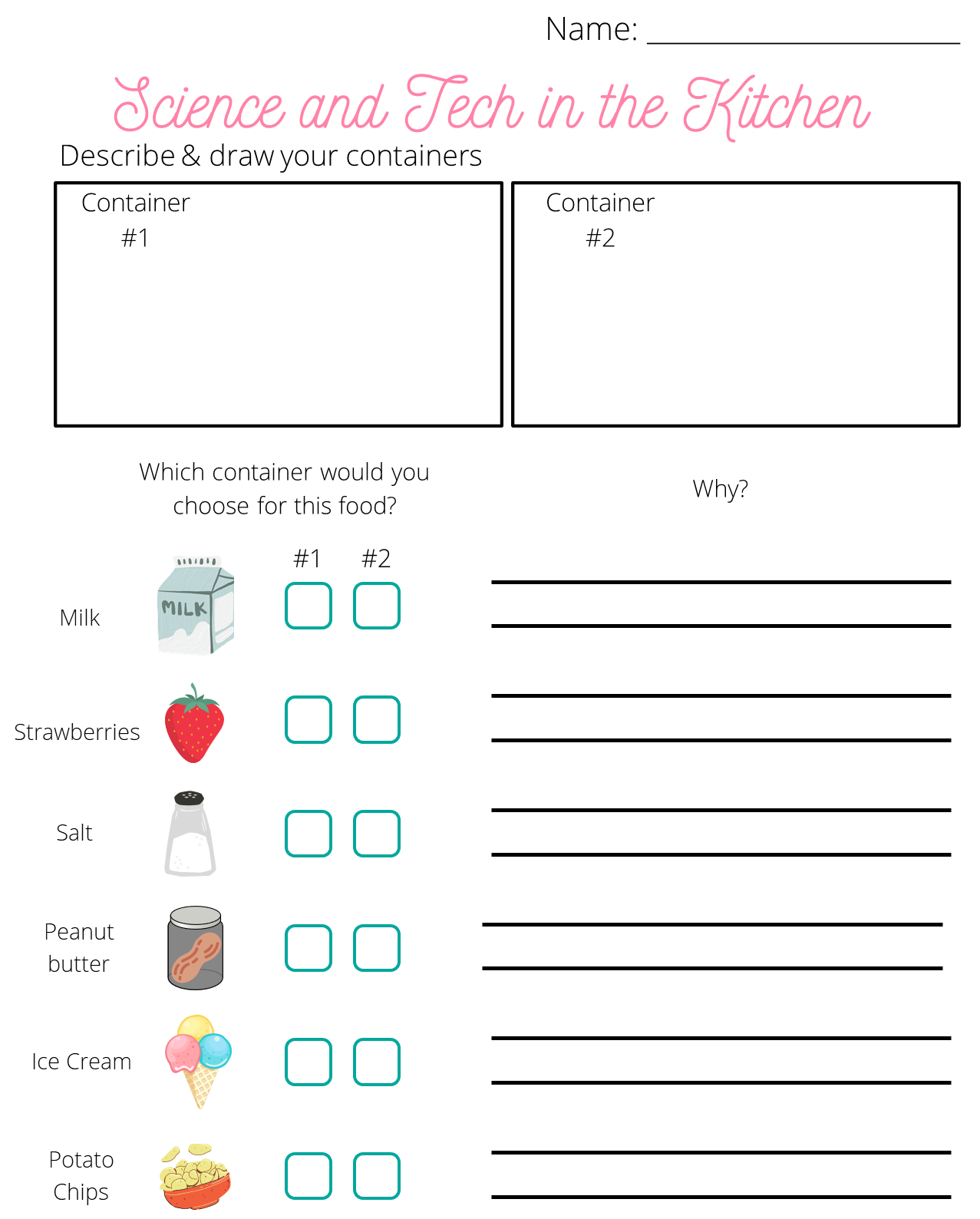 GIF to view online (will not play if printed):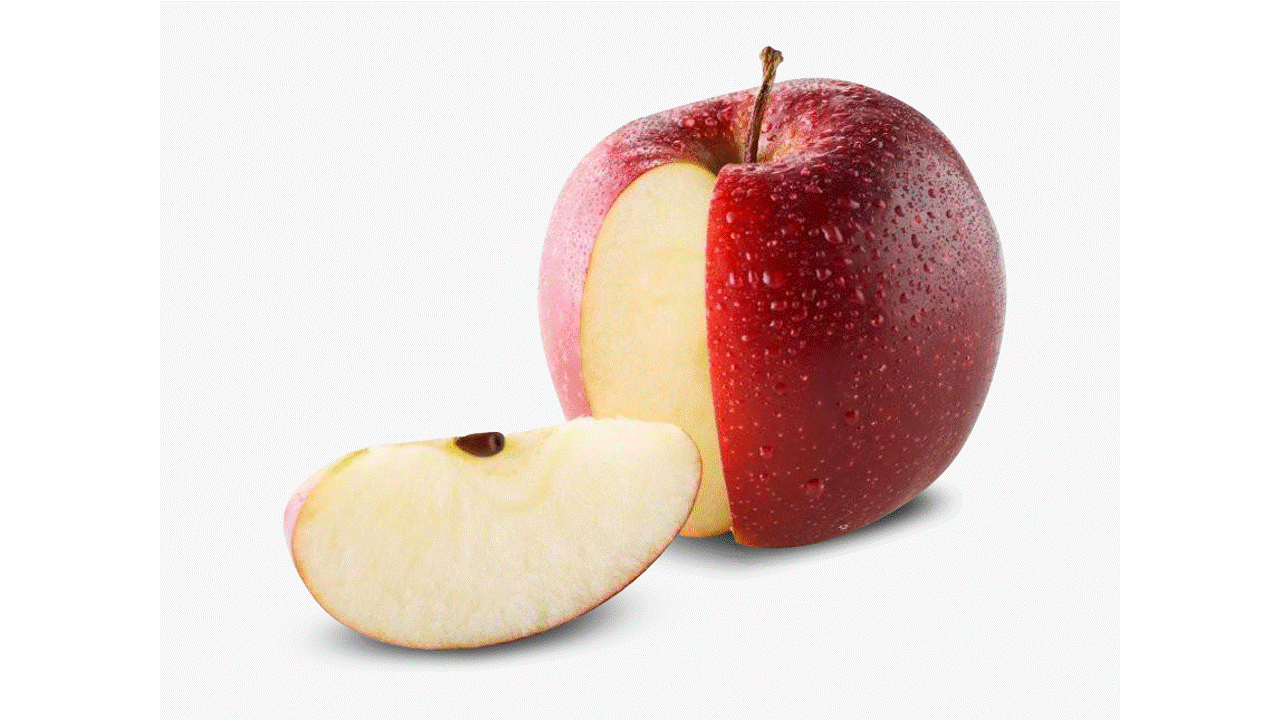 To print for acting it out. Print multiple for each group.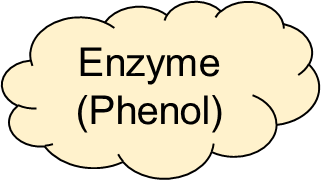 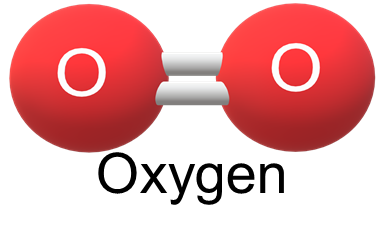 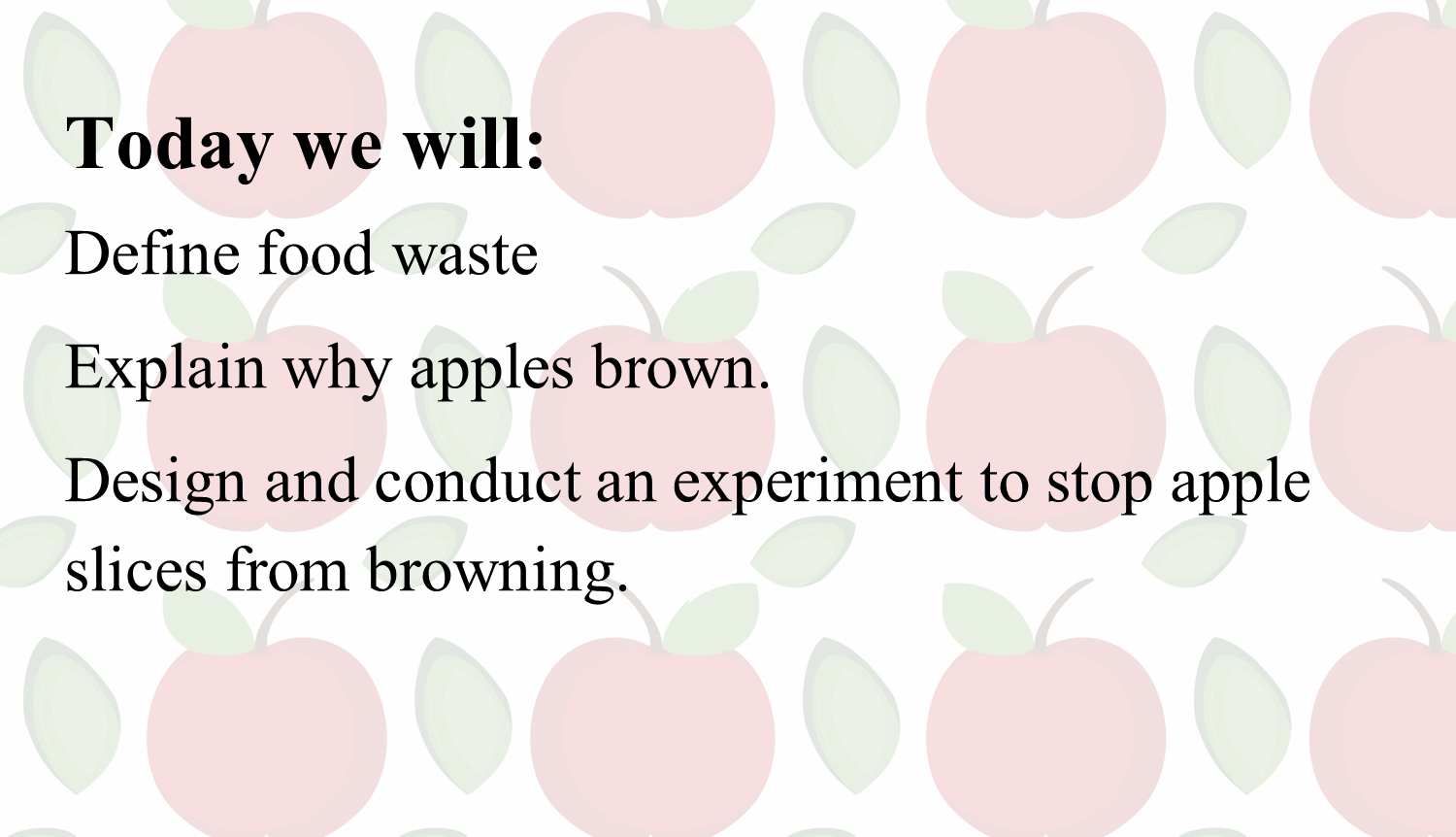 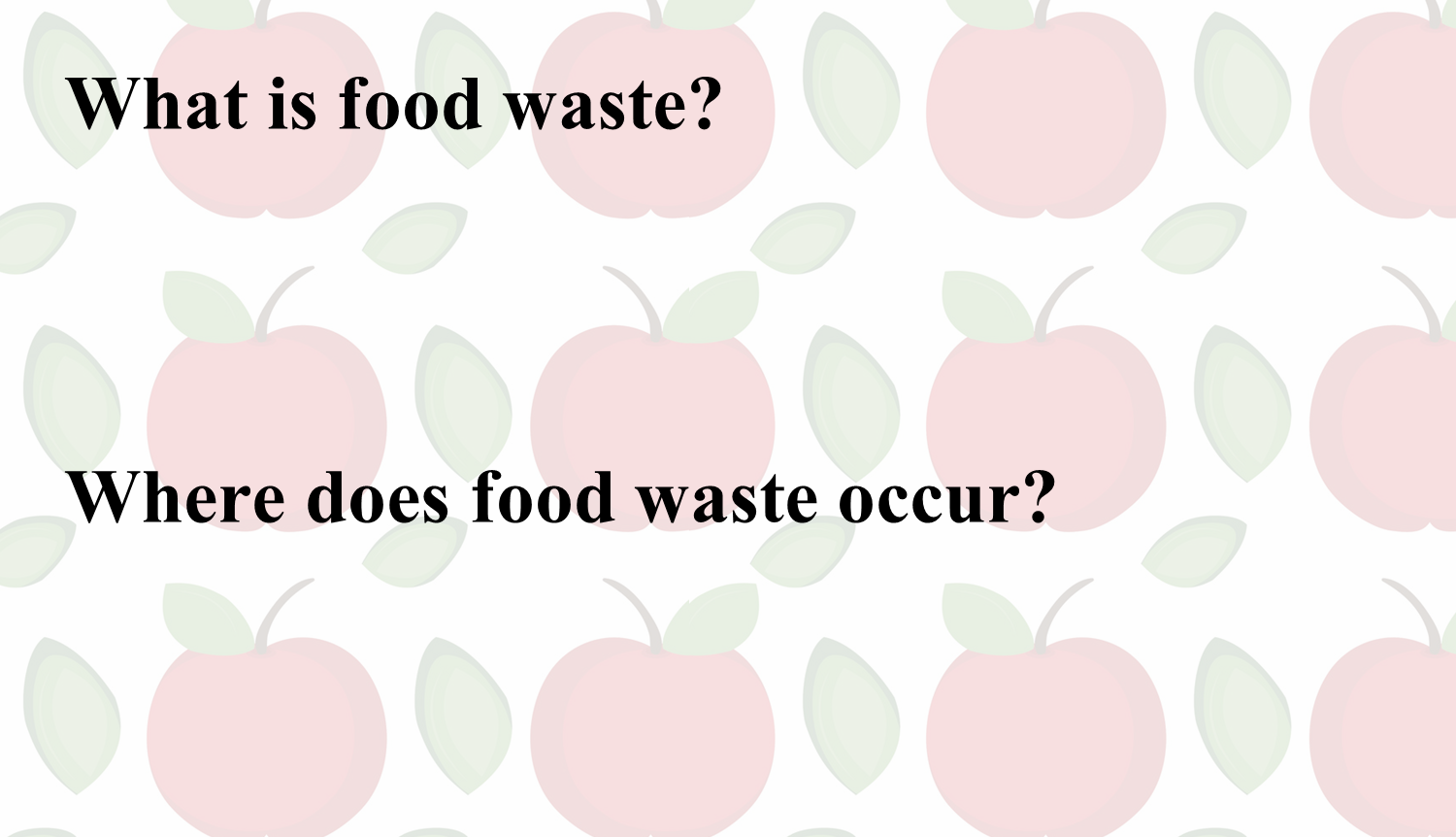 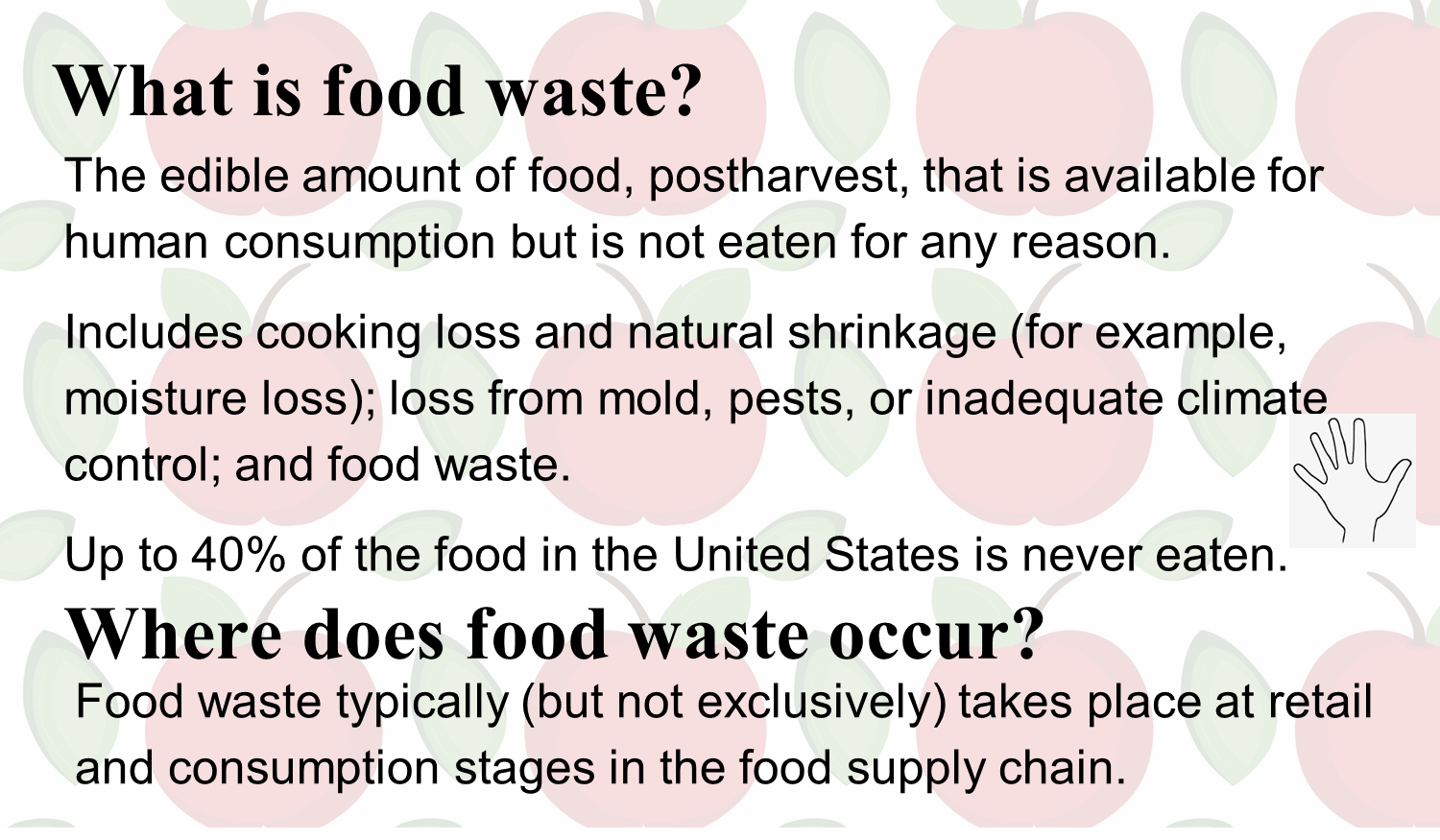 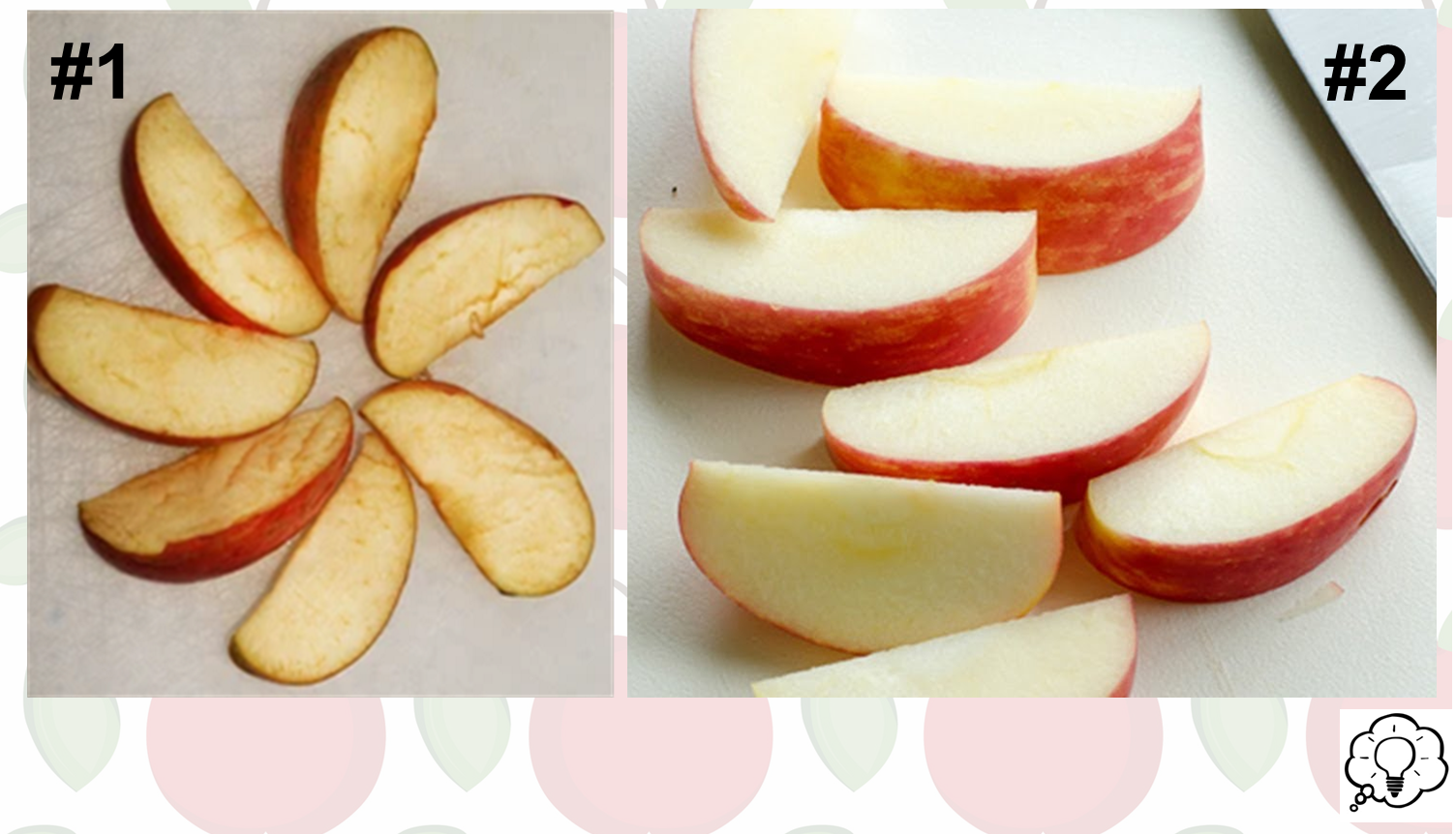 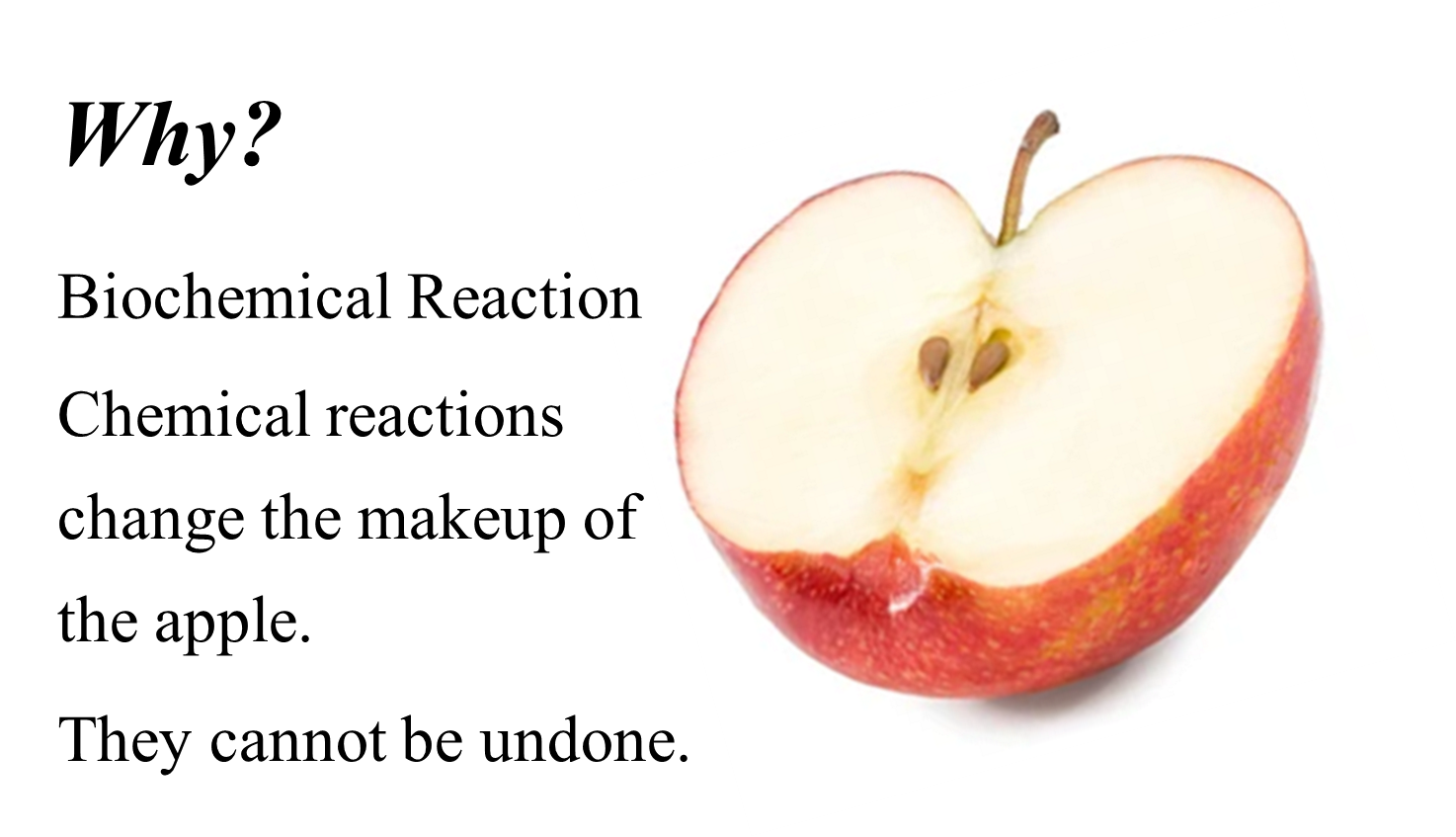 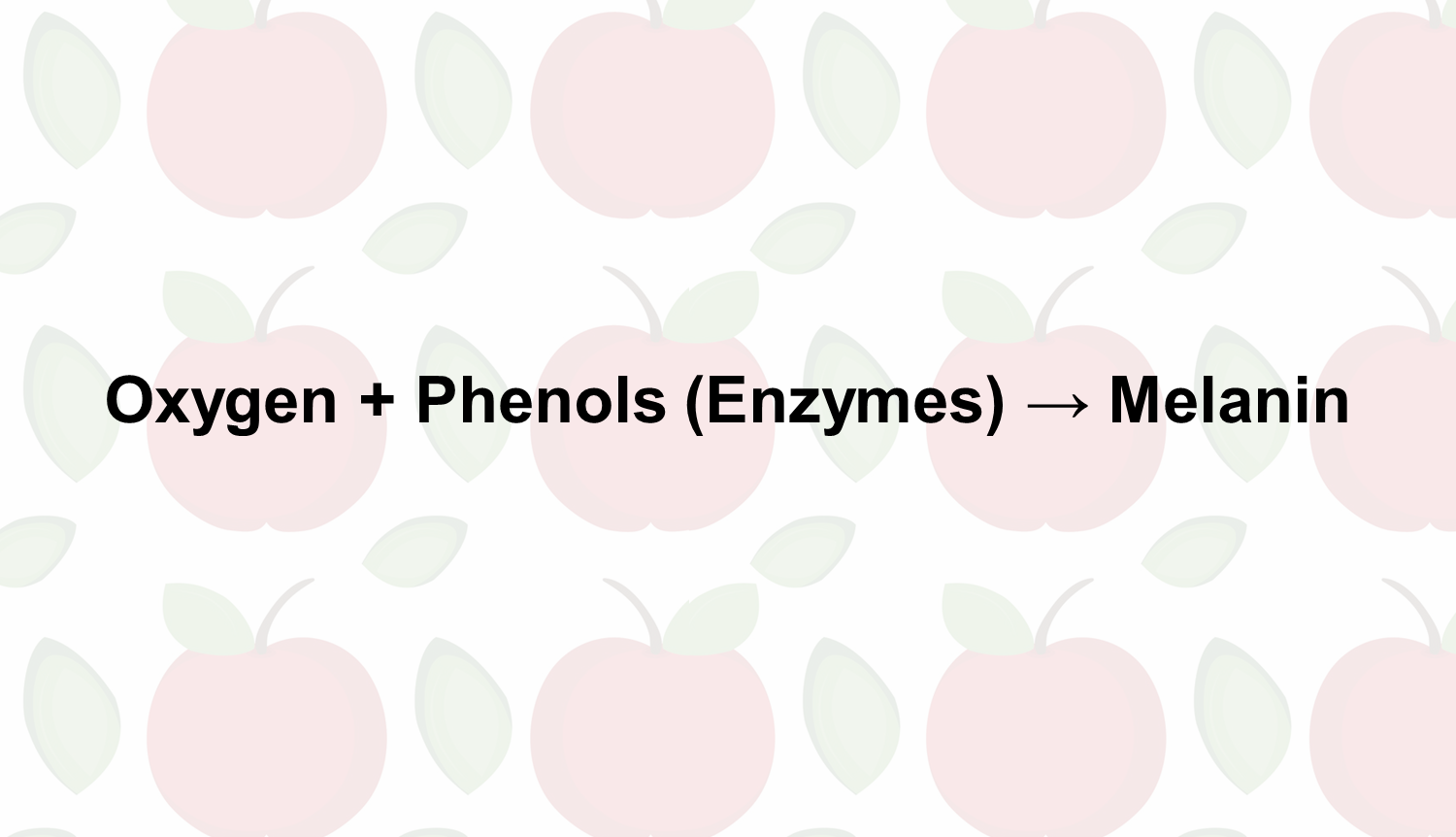 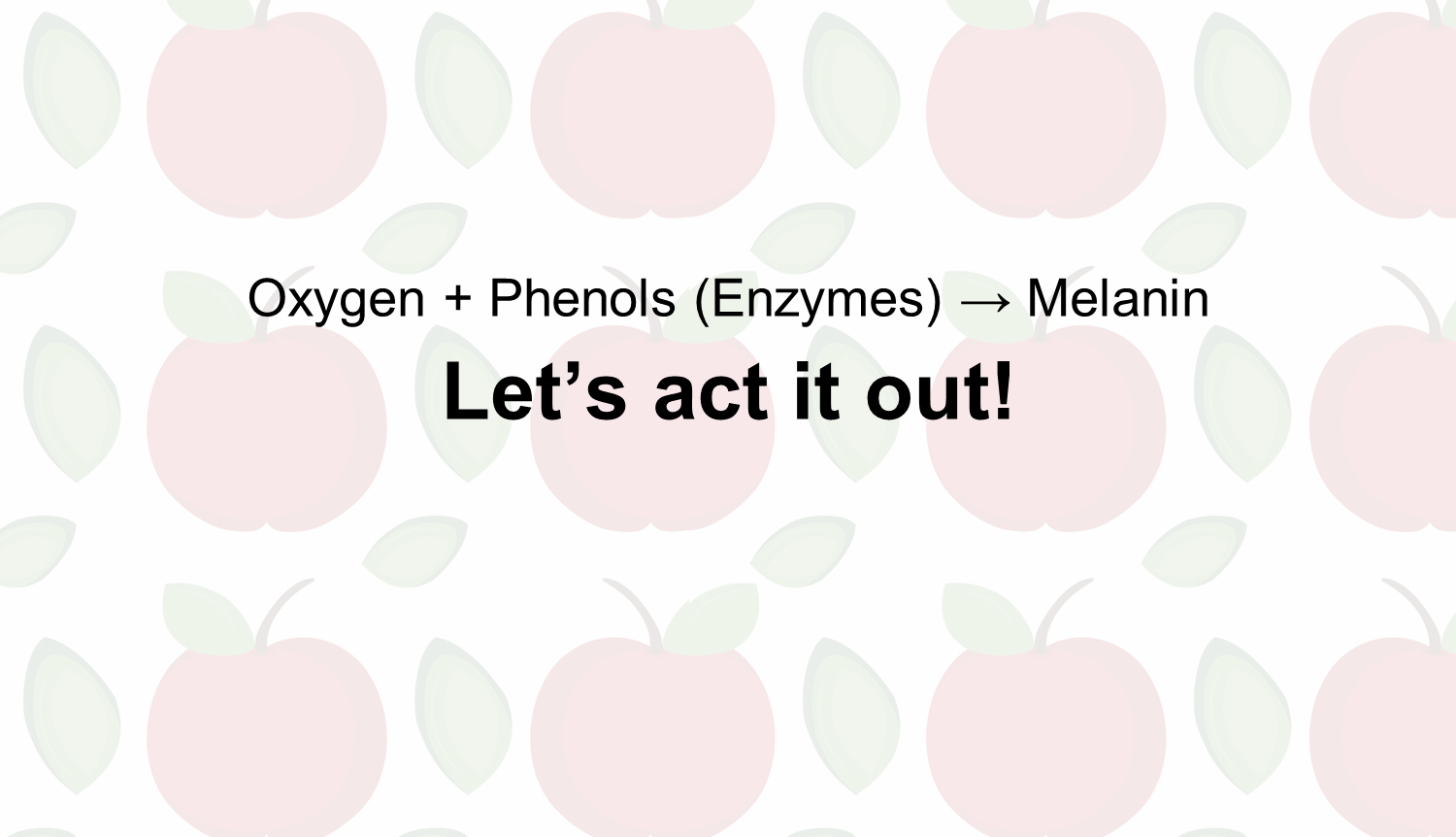 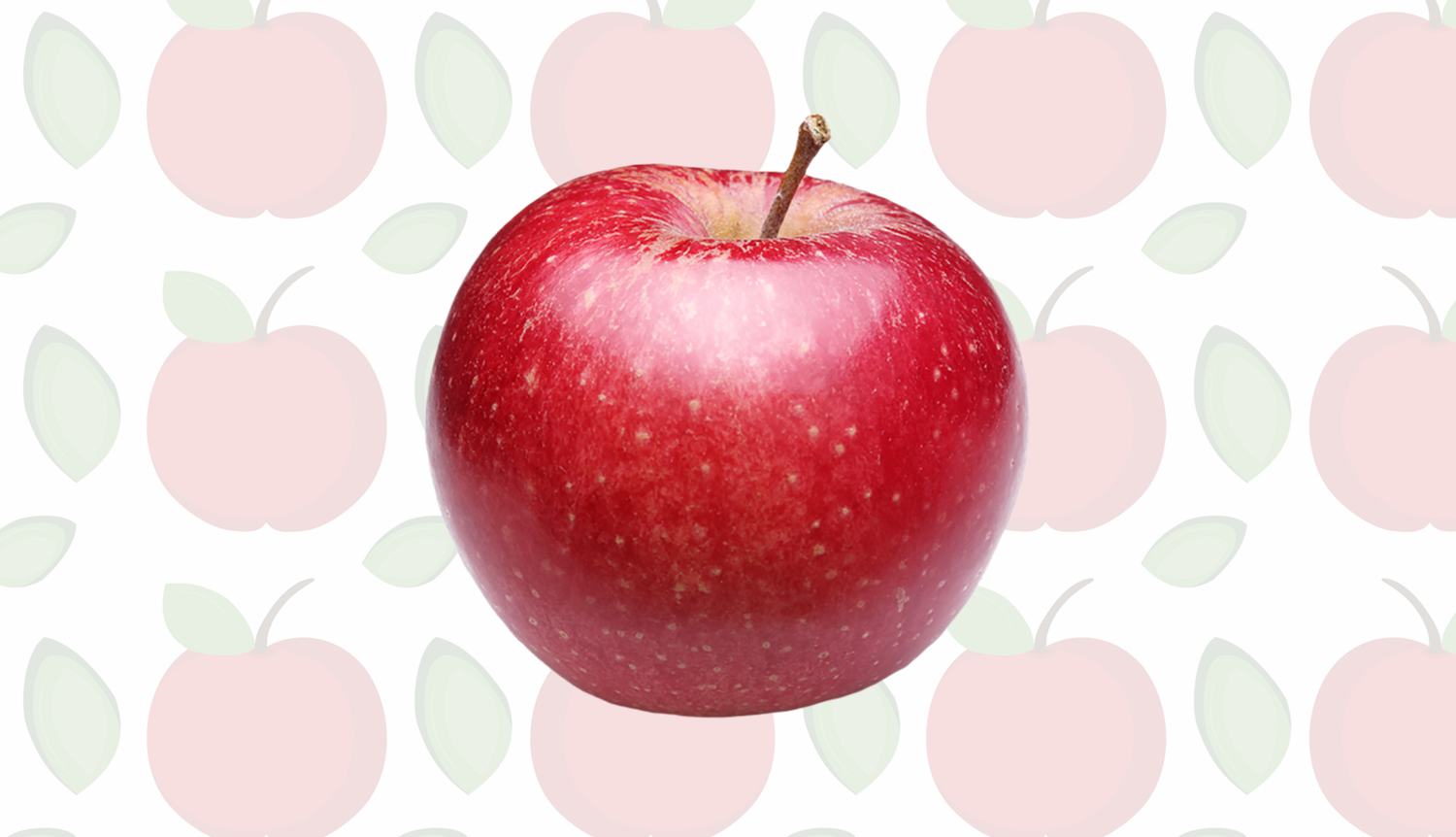 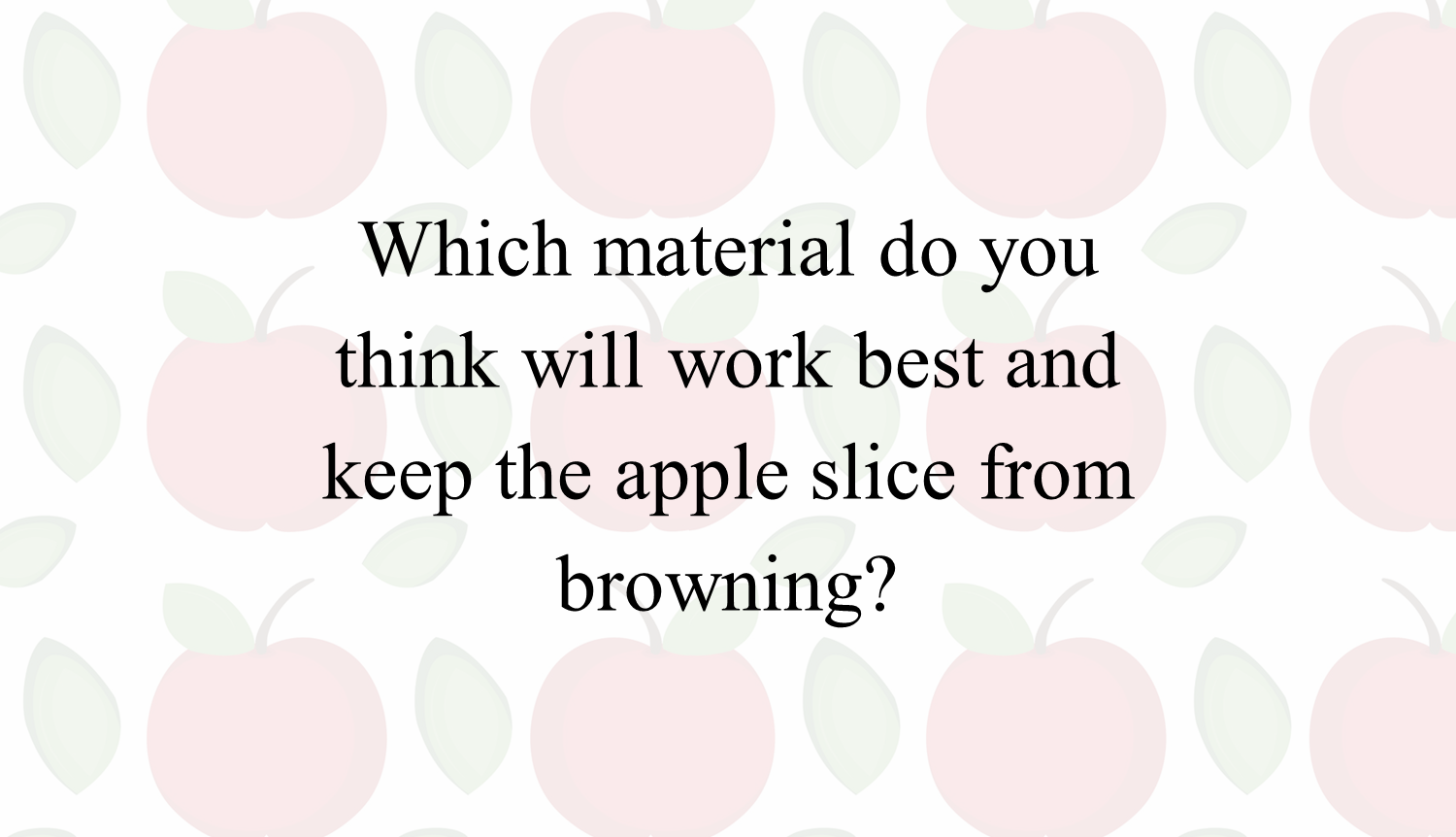 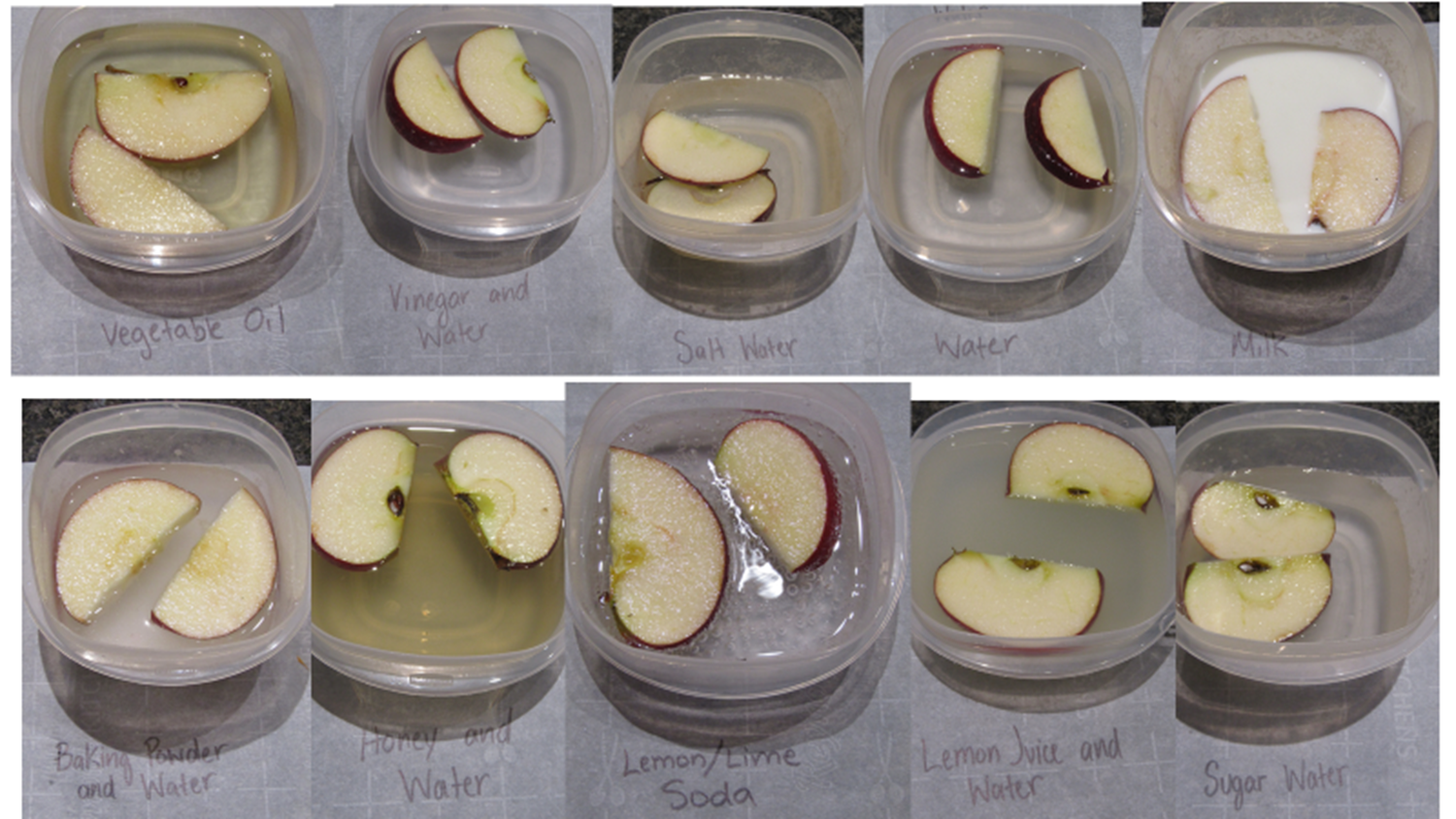 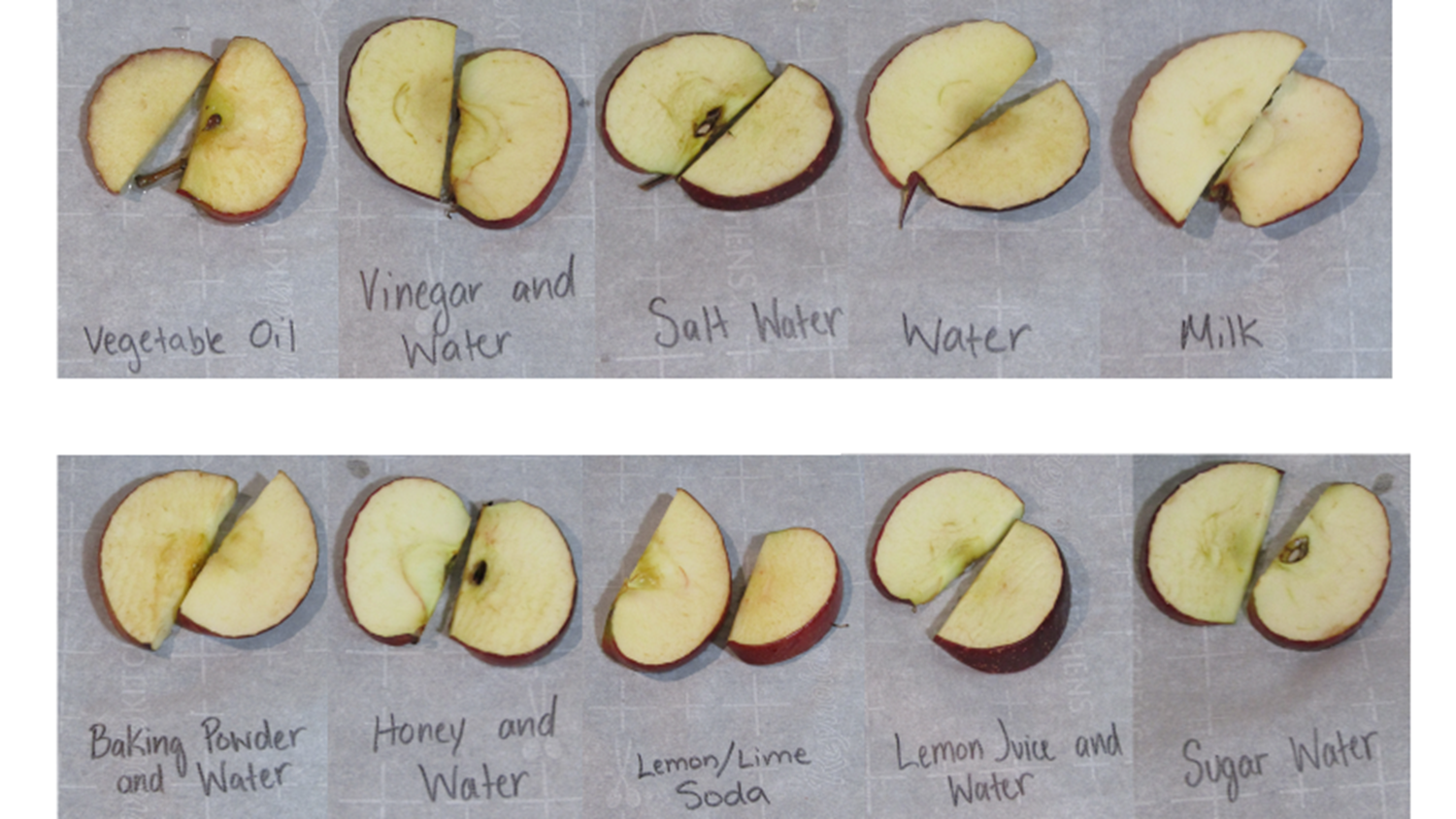 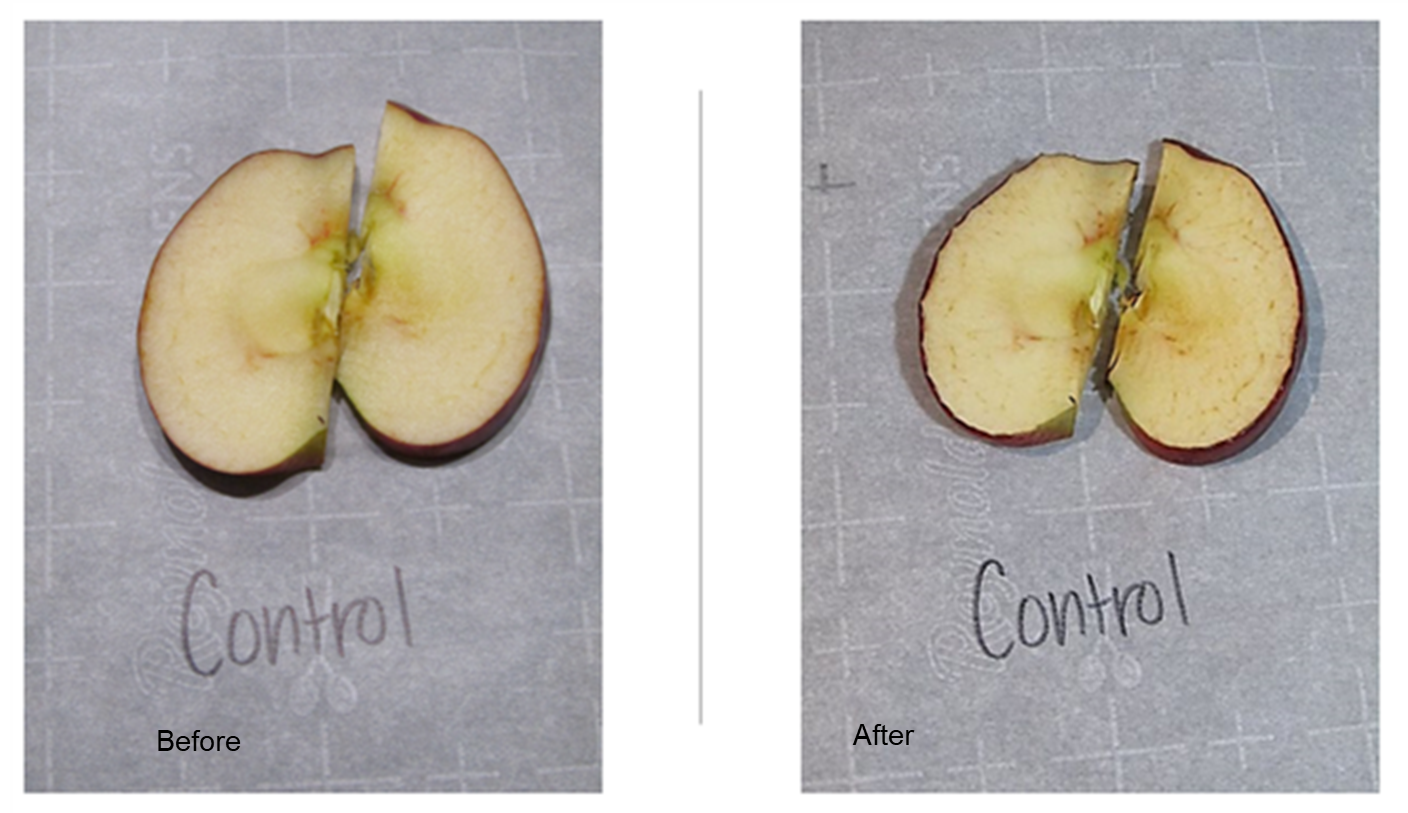 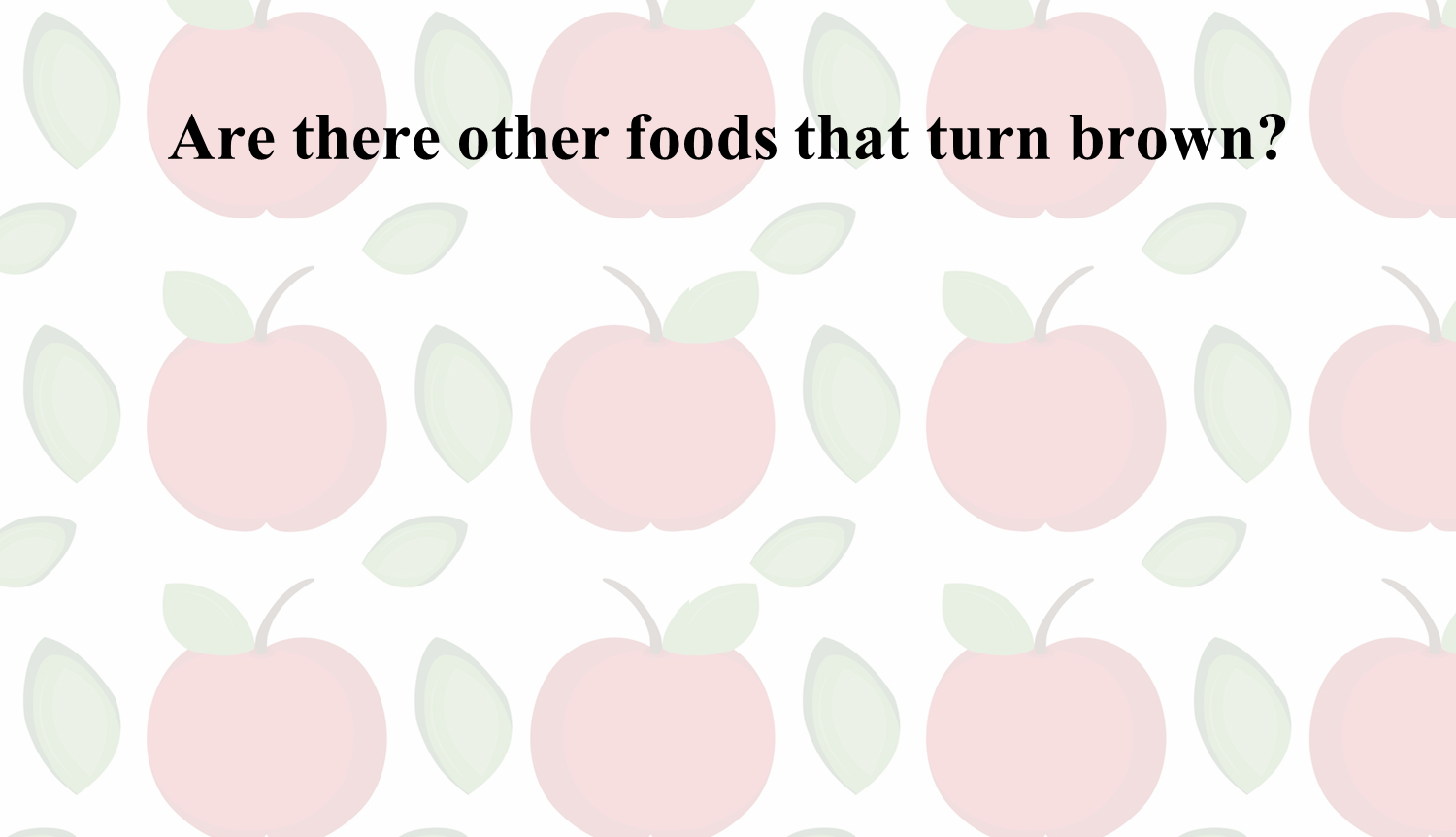 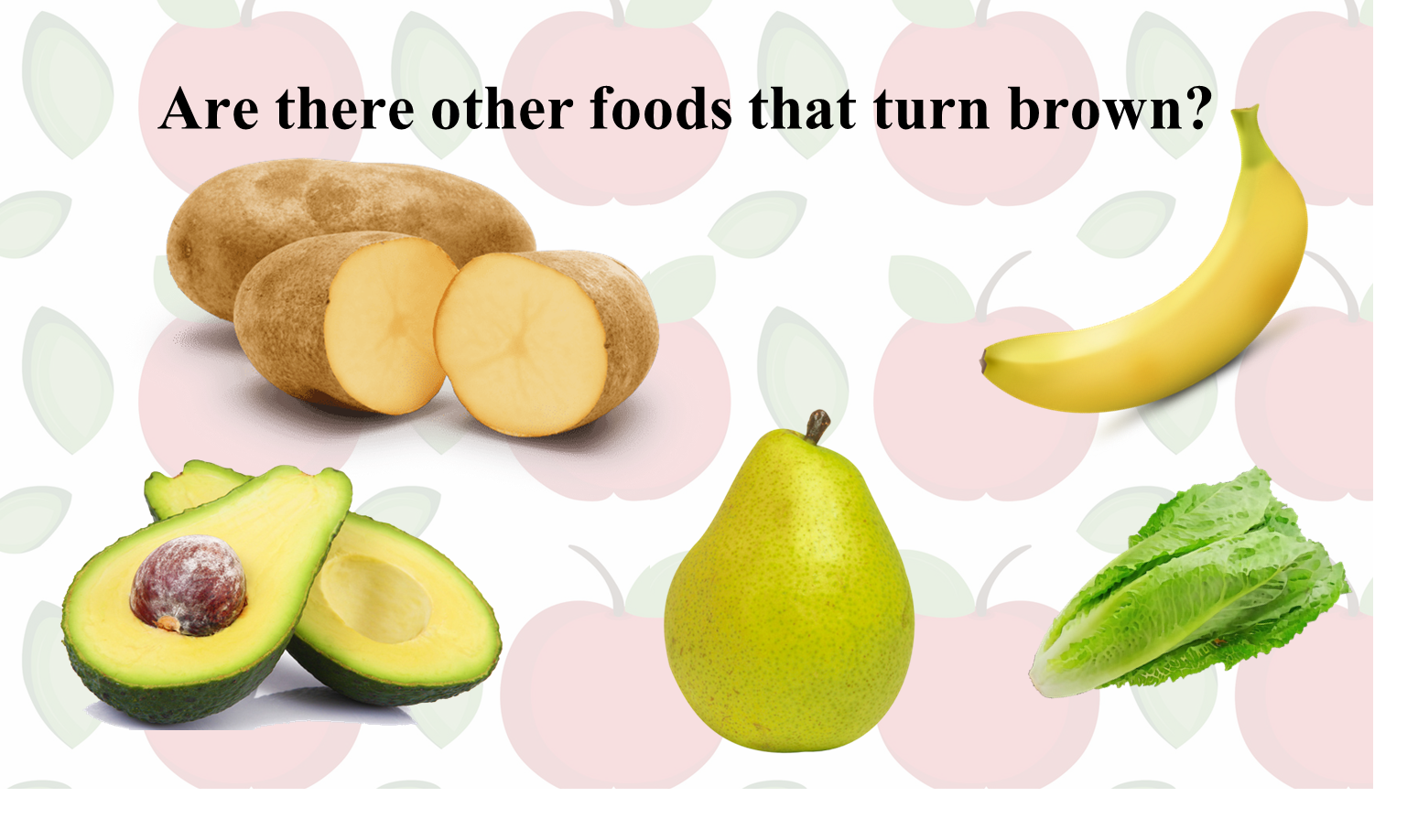 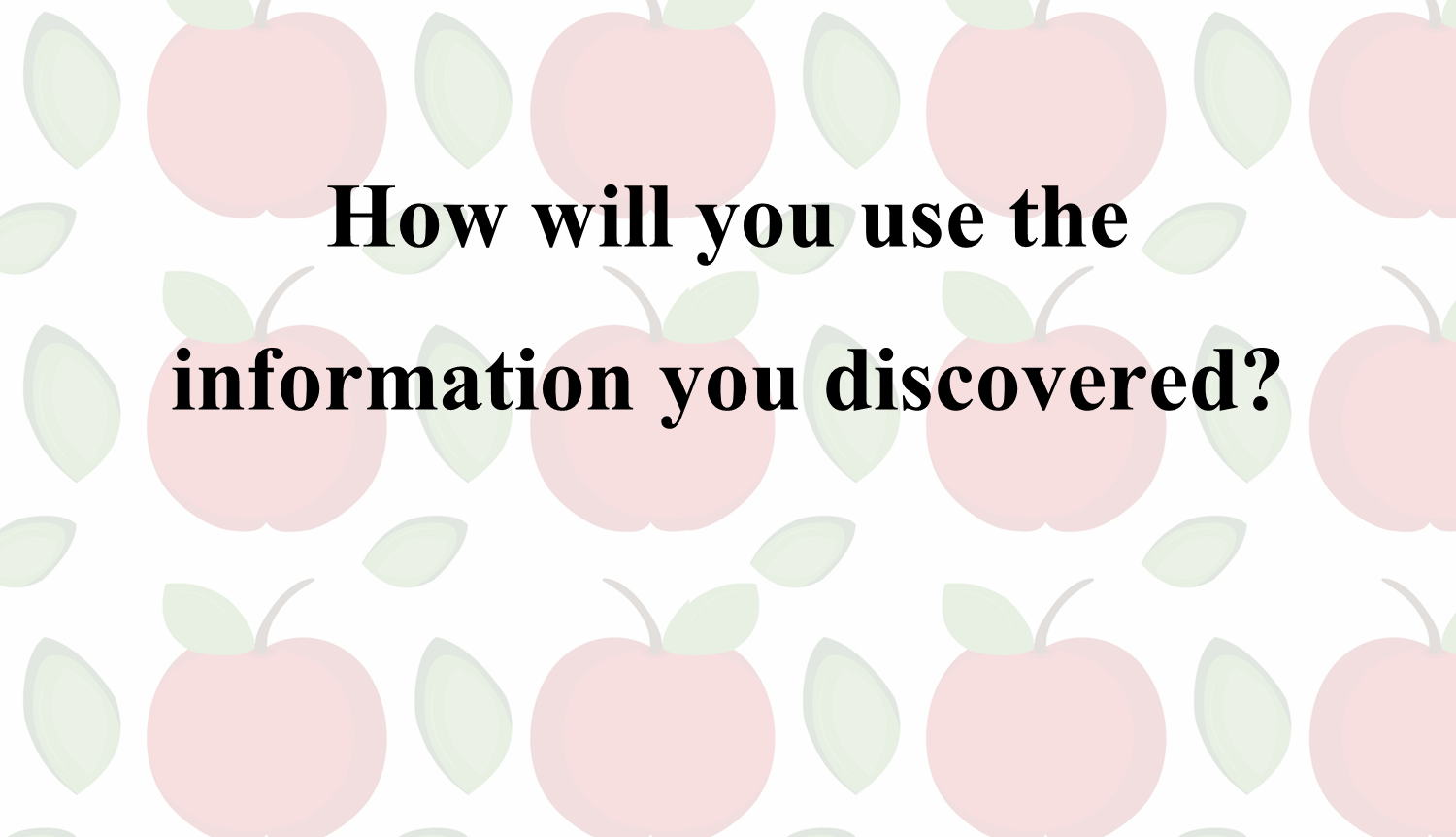 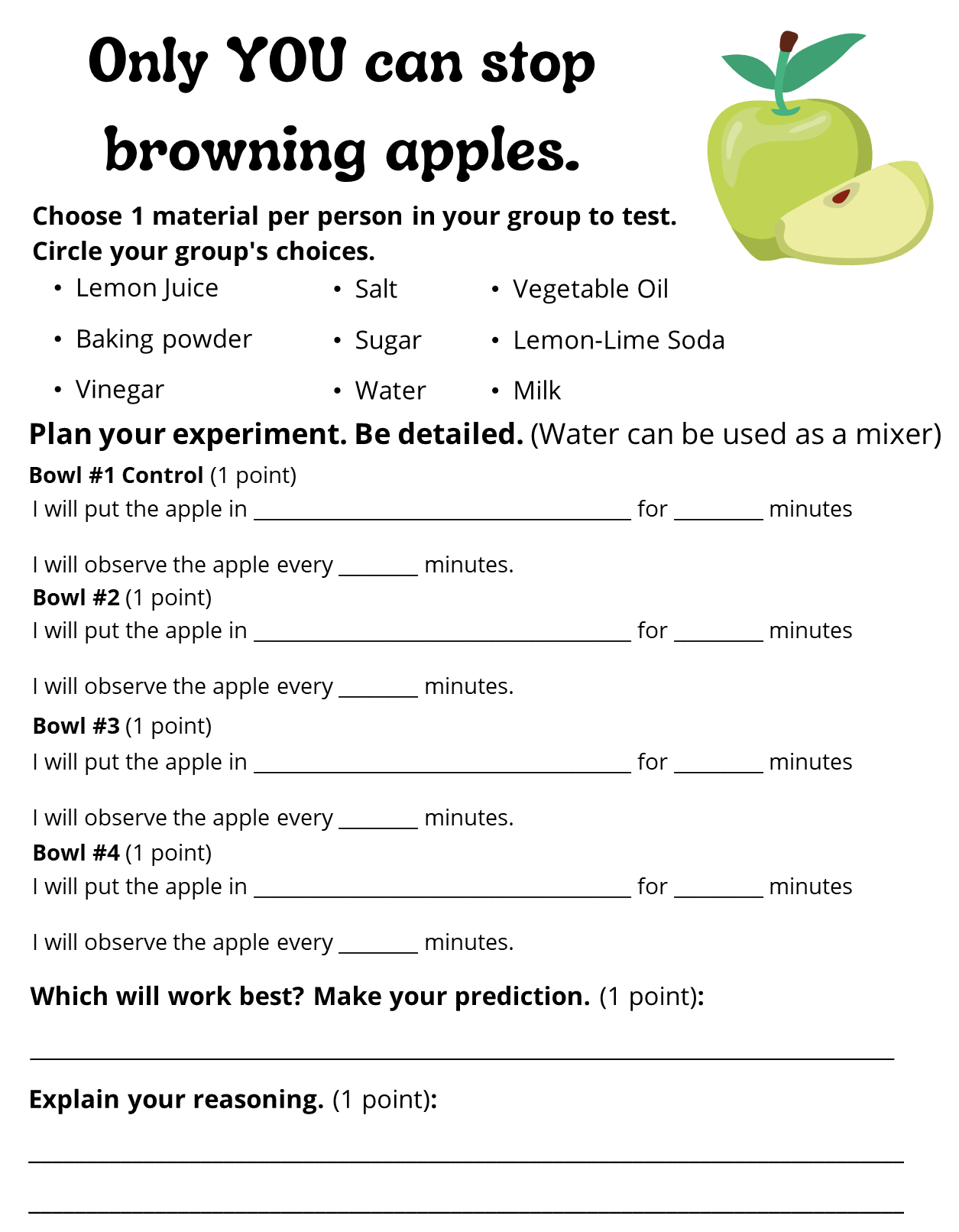 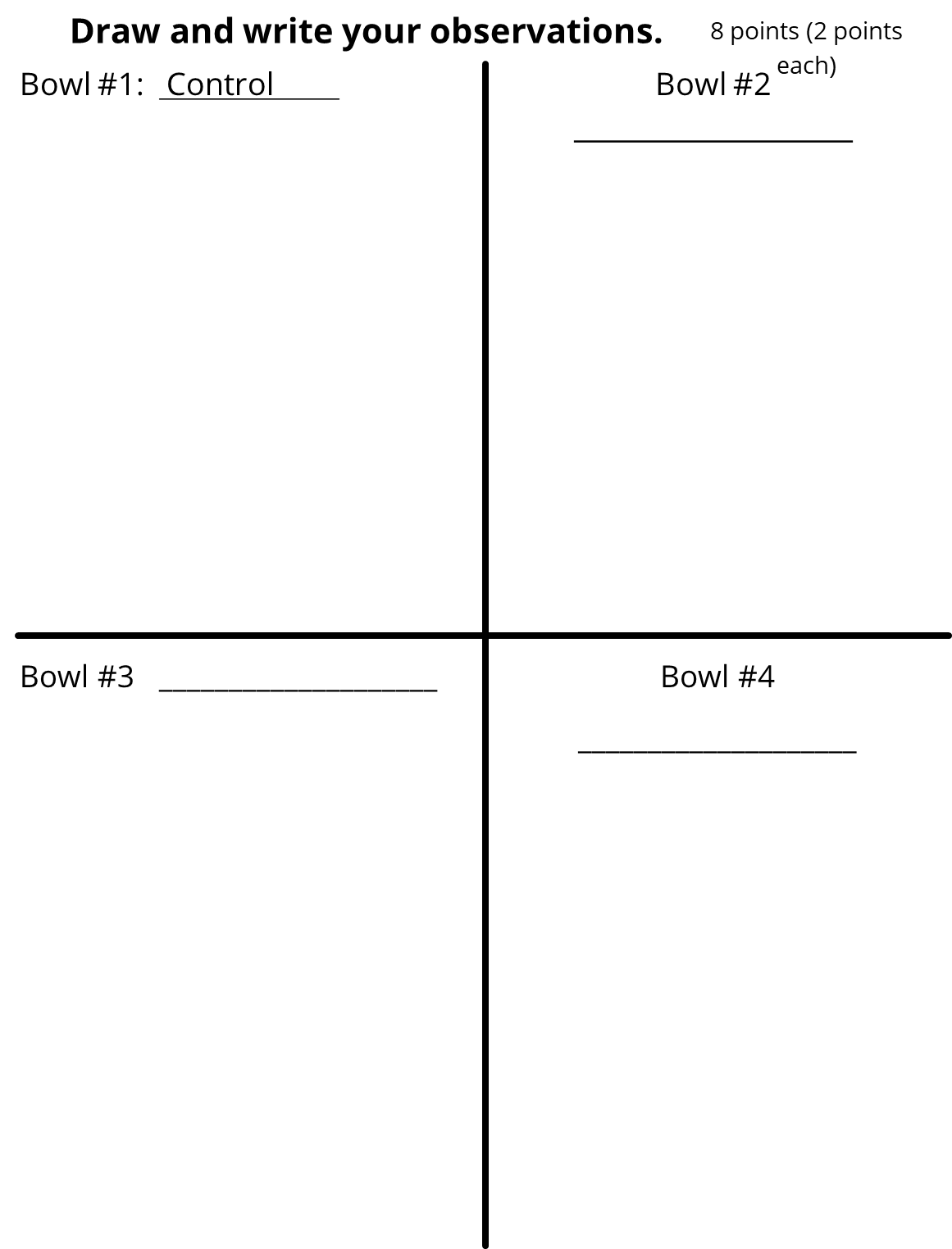 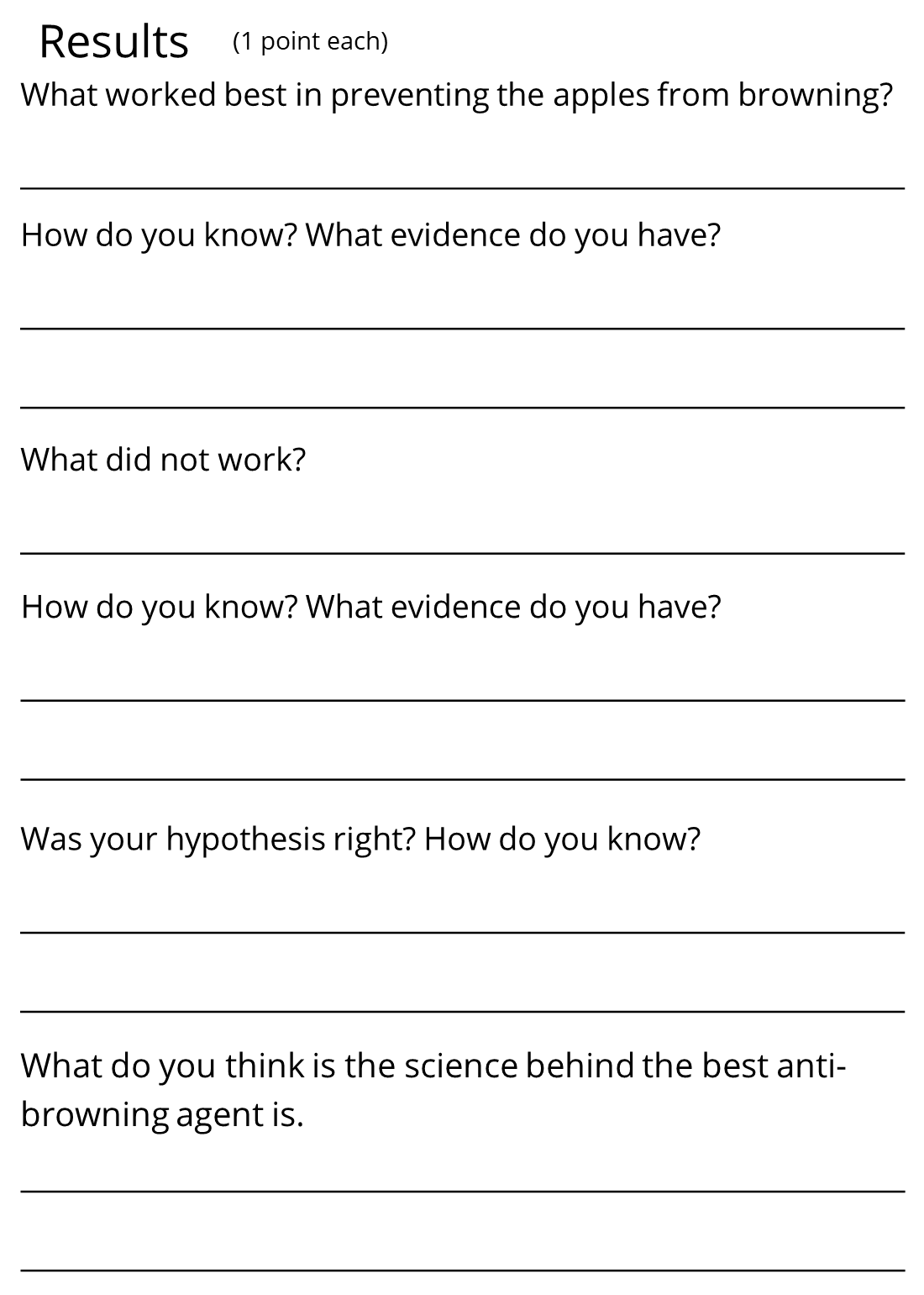 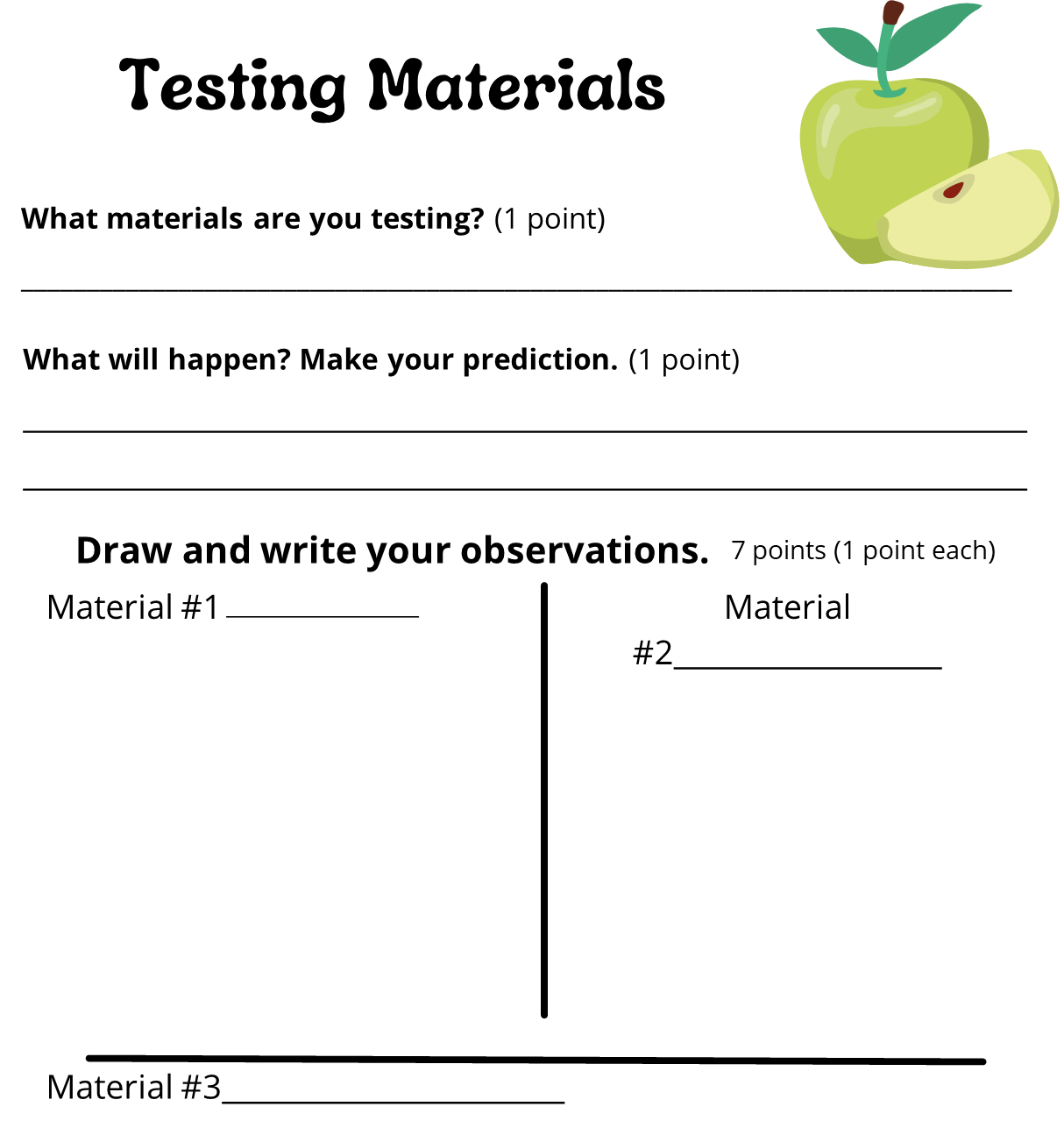 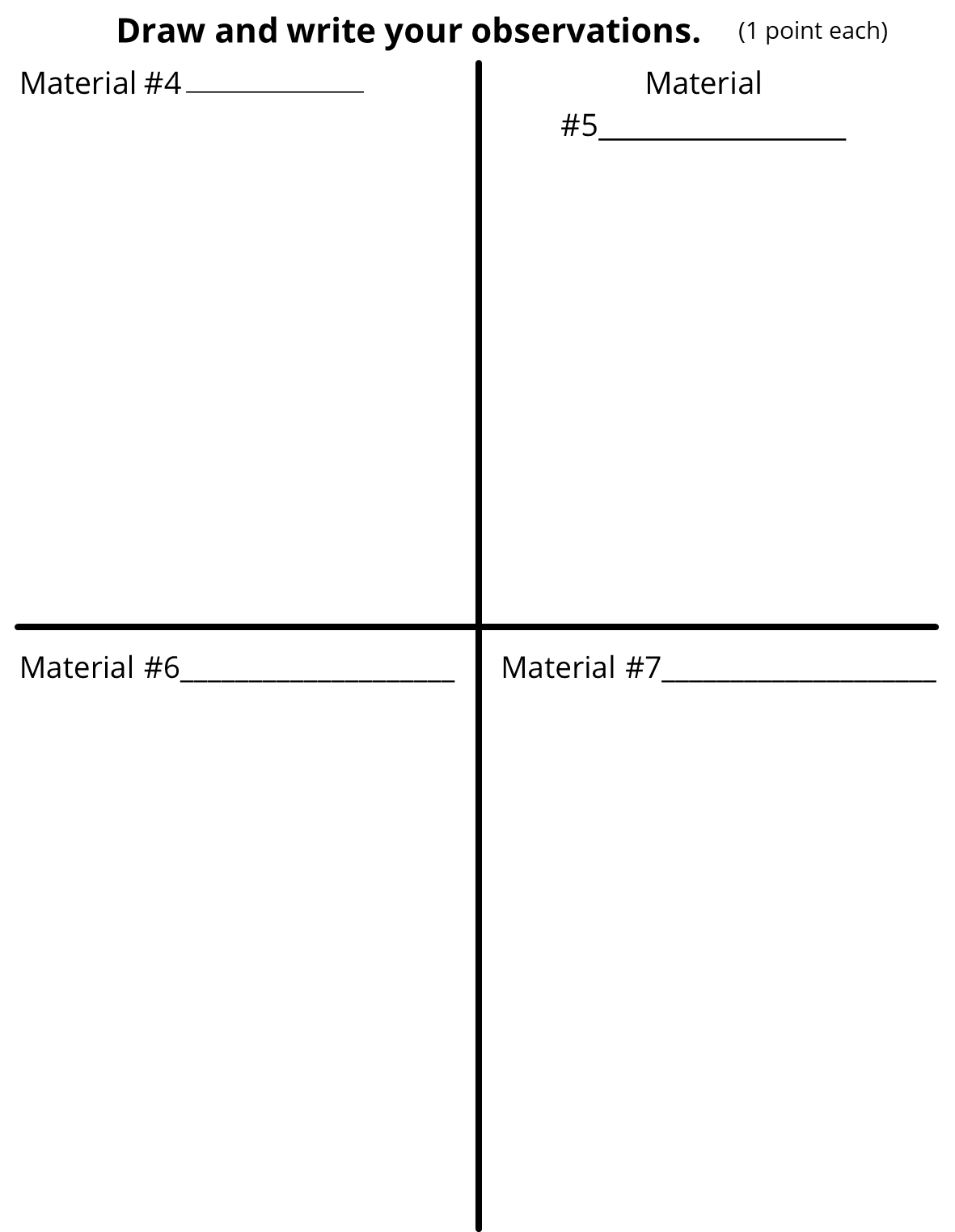 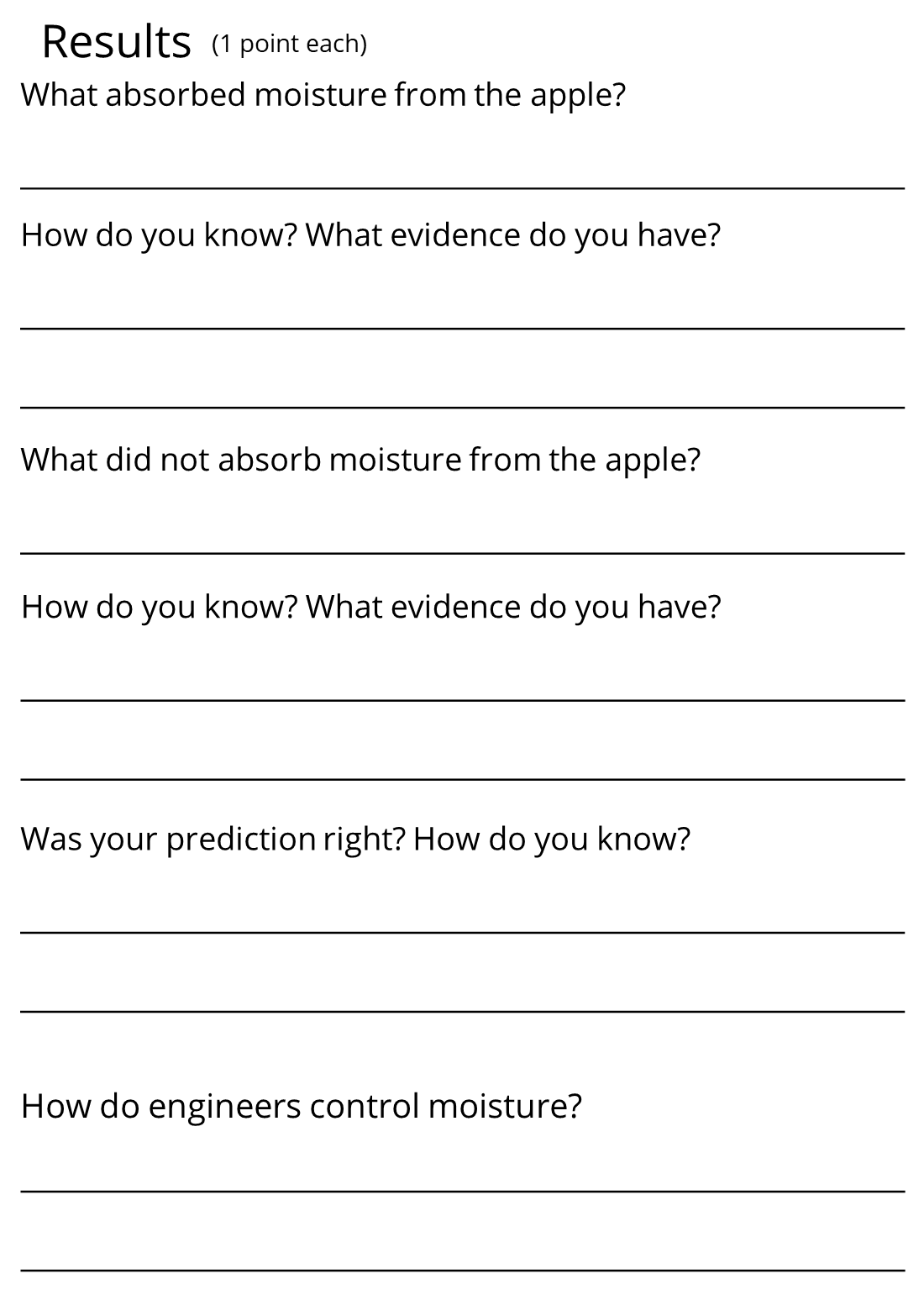 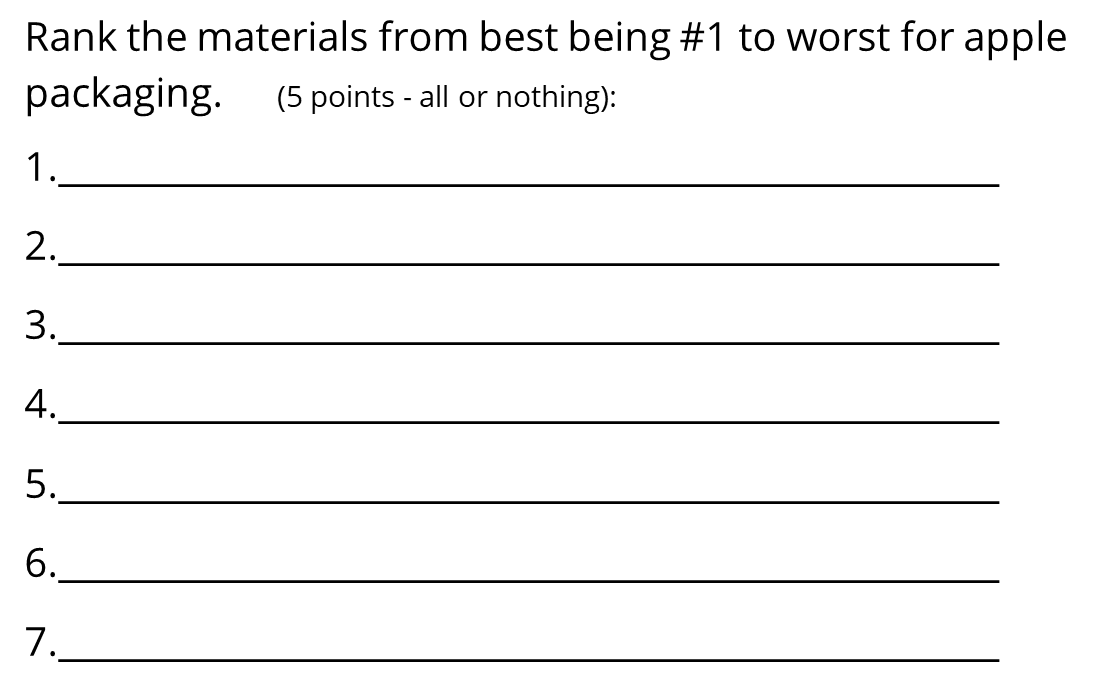 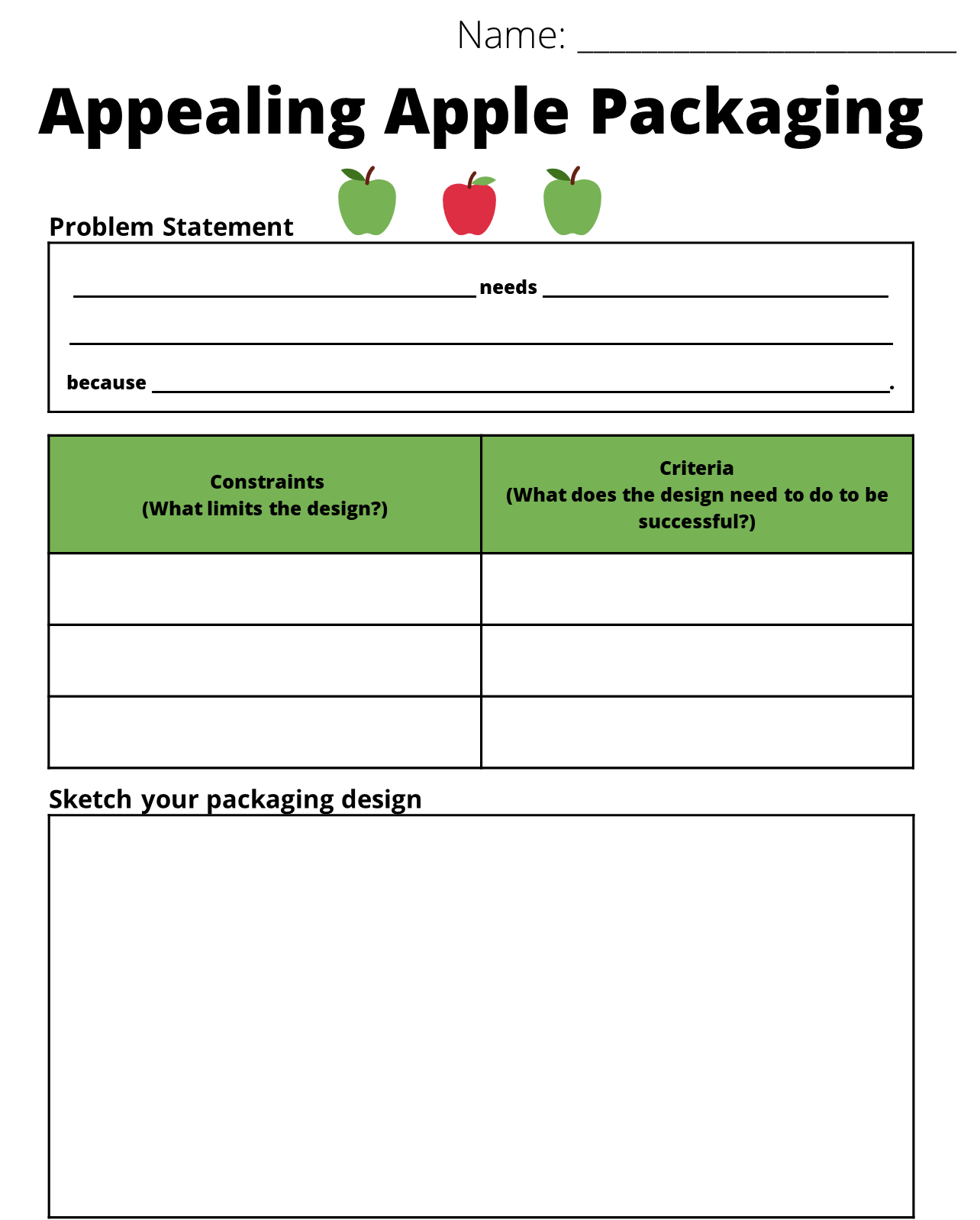 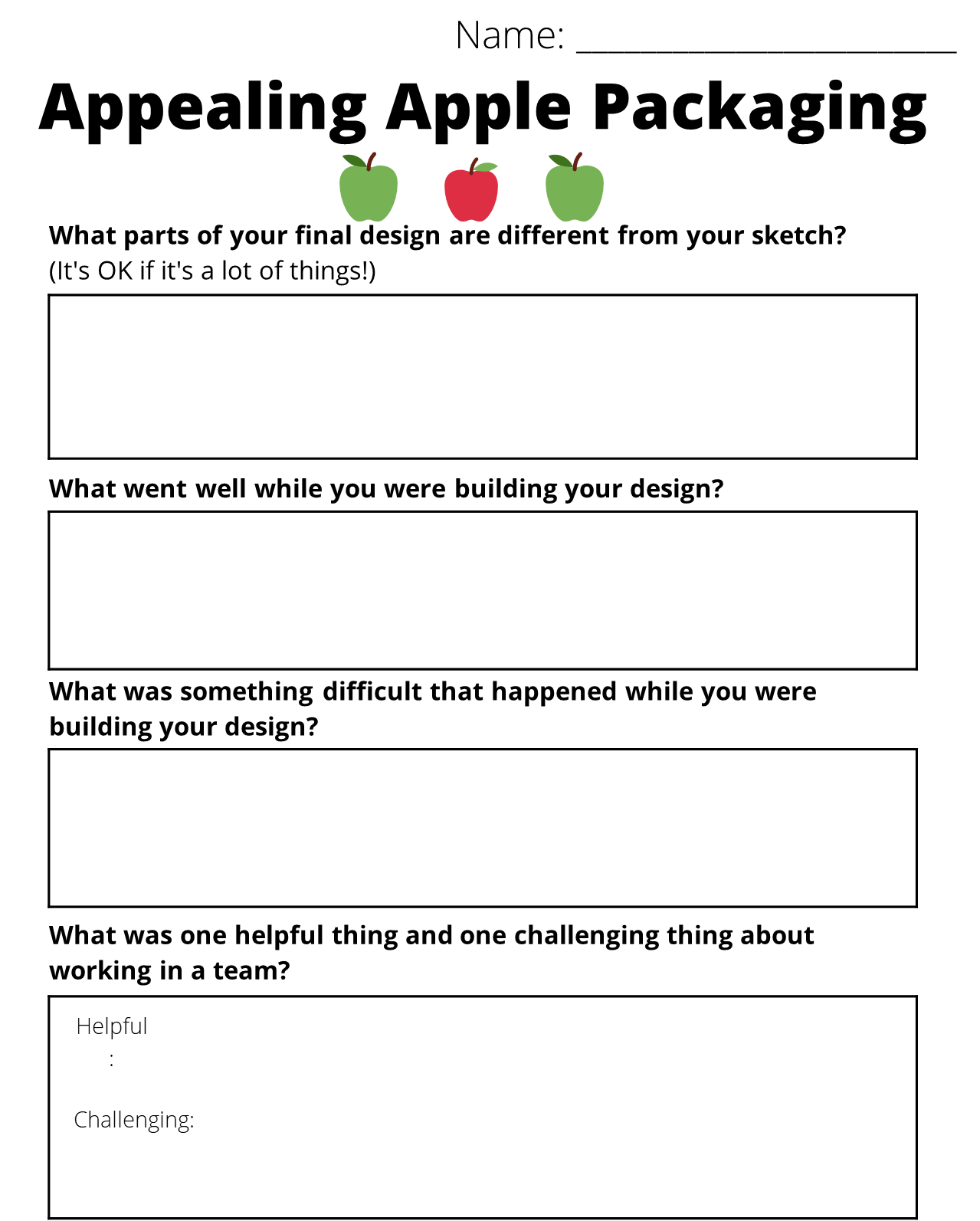 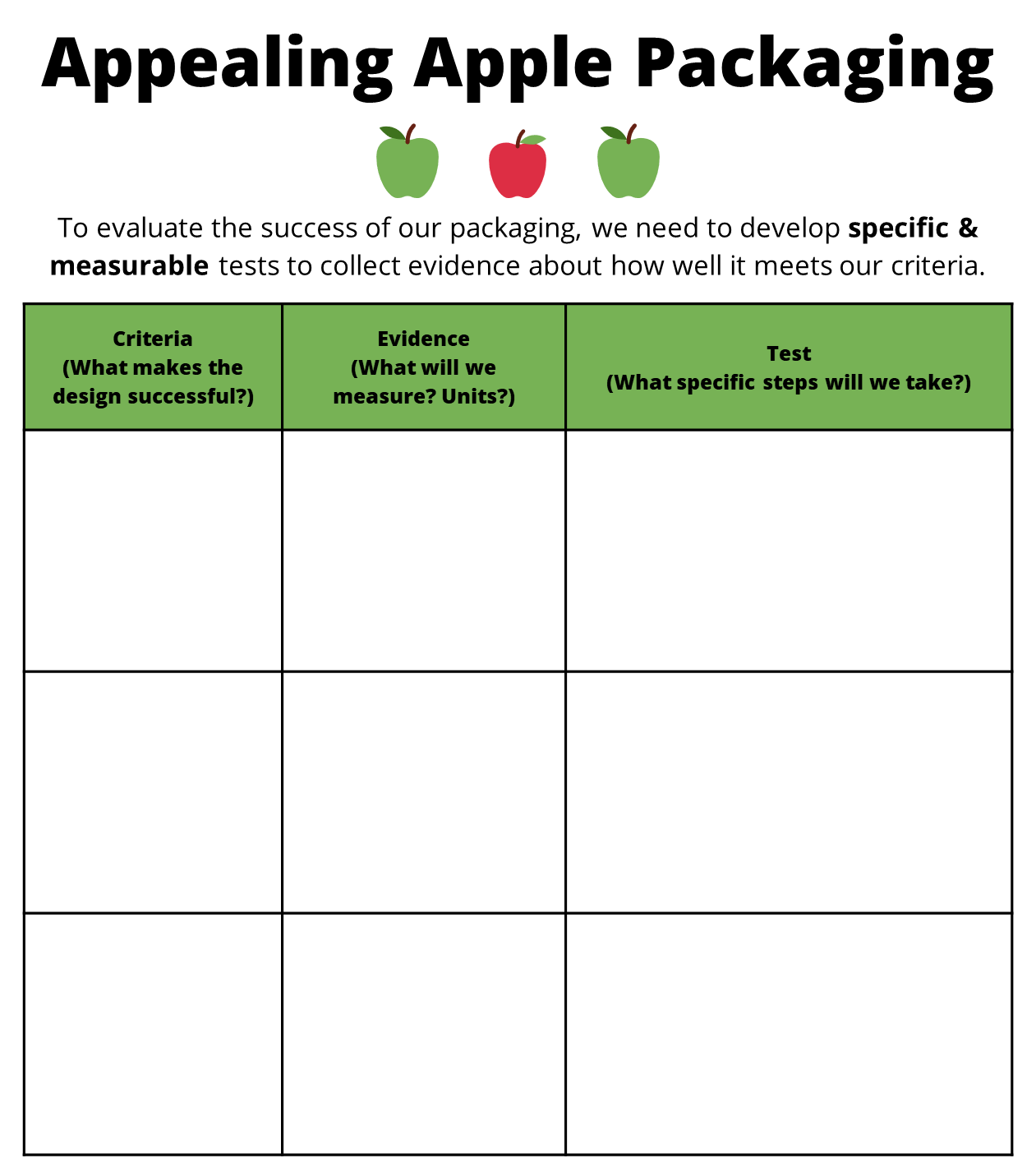 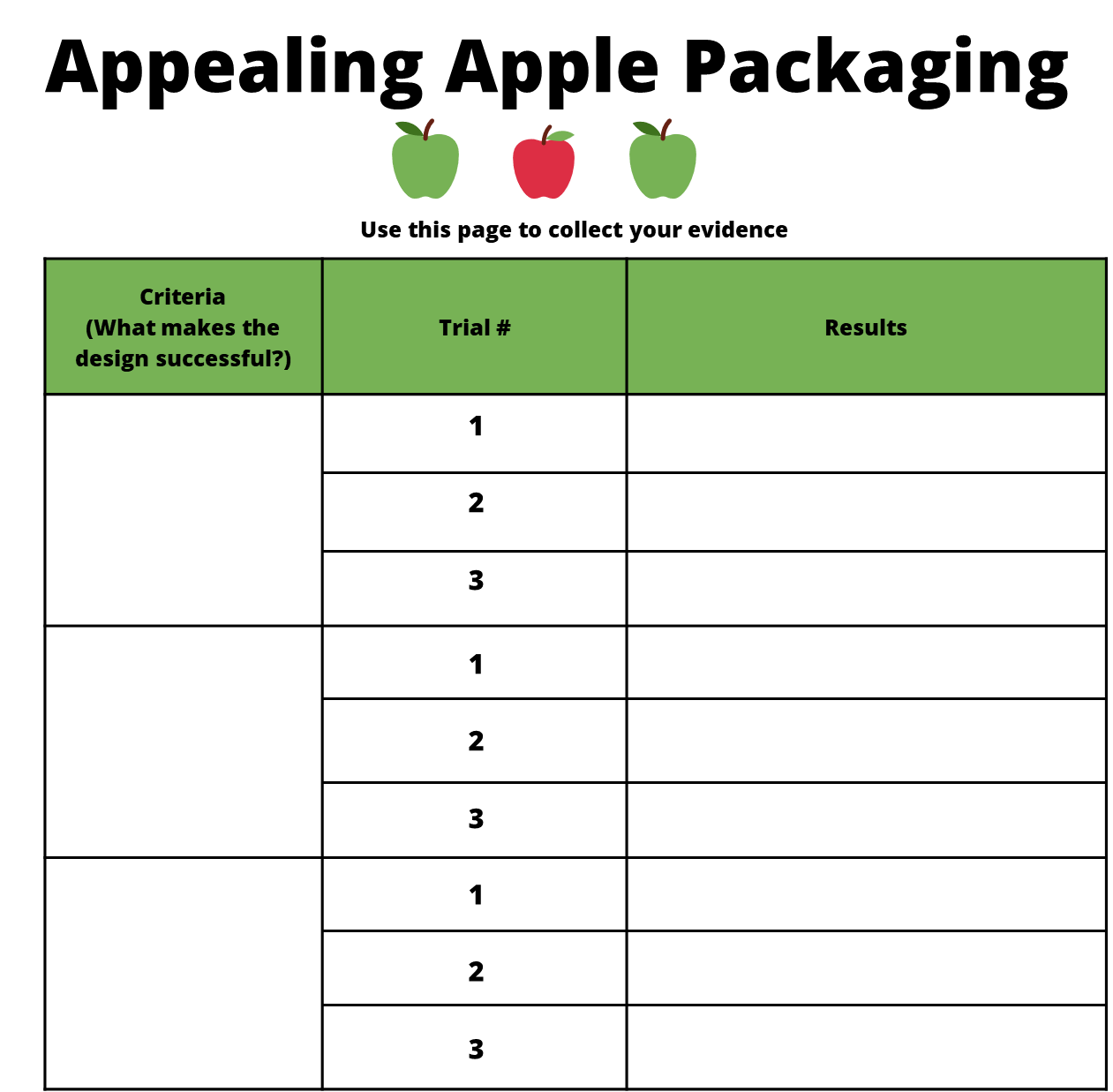 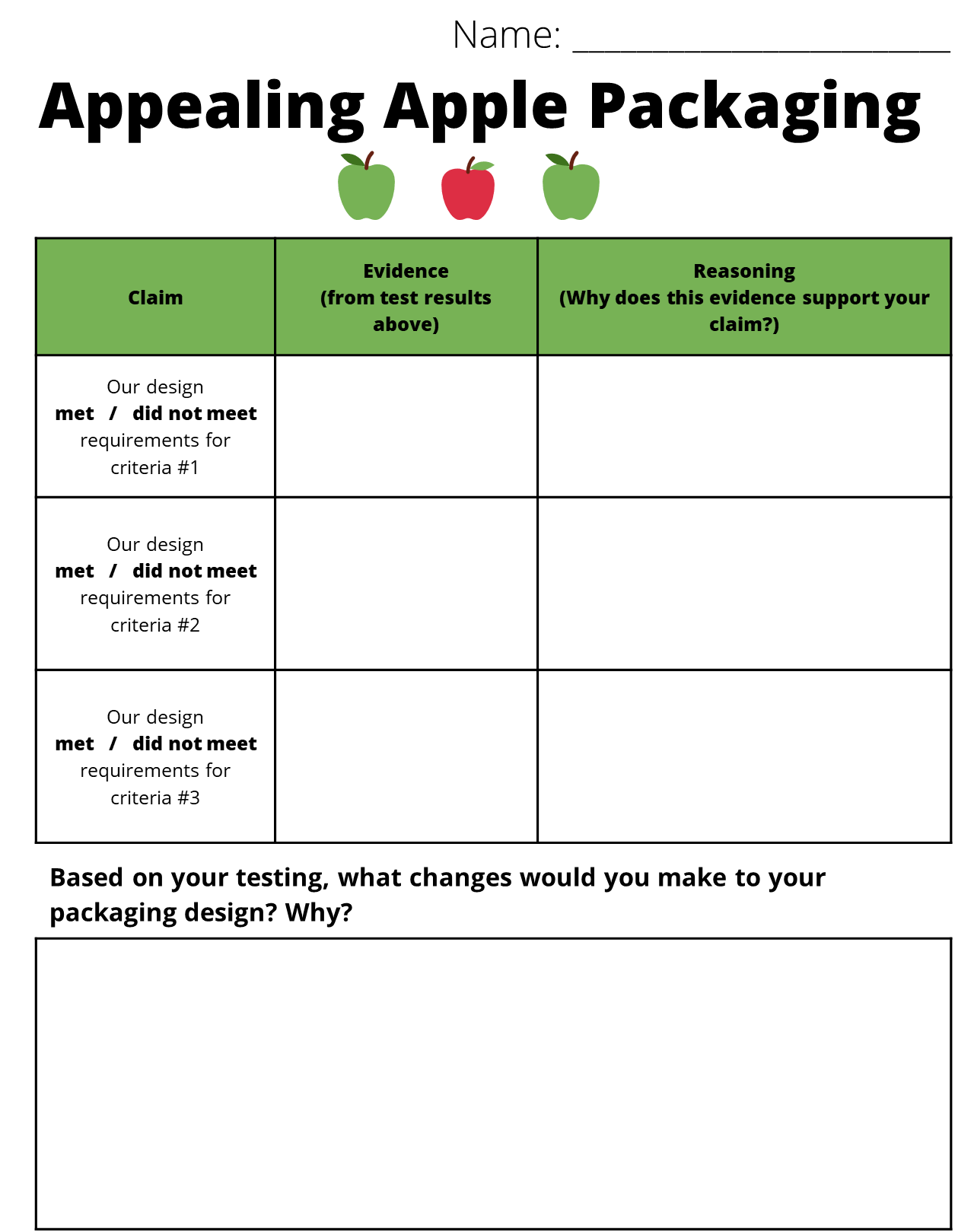 Appealing Apple Preservation and Packaging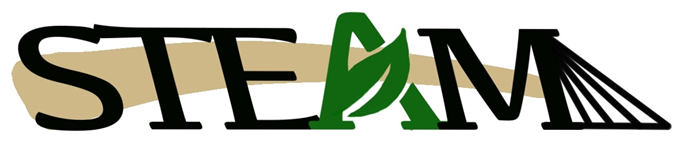 Authors: Jenny Blackburn & Sarah ThiesAppealing Apple Preservation and PackagingAuthors: Jenny Blackburn & Sarah ThiesAppealing Apple Preservation and PackagingAuthors: Jenny Blackburn & Sarah ThiesUnit Overview Unit Overview Unit Overview Target Audience: 4 - 6th gradeEst. Time: six 45 minute class periodsContent Area(s): Food Science and EngineeringAbstract:The purpose of this unit is to create the opportunity for 4th - 6th grade learners to explore apple preservation and packing within a community context through an integrated science, technology, engineering, and mathematics (STEM) approach to teaching within an Agriculture, Food and Natural Resources (AFNR) setting. Learners will explore the science and reasoning behind the choices that food scientists and packaging engineers make in their careers to address real-world concerns such as food waste and overproduction. The unit begins by activating the students’ prior knowledge of food science and technology. Moving forward, the unit will provide students the opportunity to explore the science behind apple browning and, through inquiry learning, design their own experiment to prevent apples from browning. Continuing to apply inquiry learning, lesson three will provide students with additional variables that food scientists and packaging engineers must consider and allows them to explore packaging materials. Transitioning to a project-based learning approach by applying the engineering design process, lesson four and five will give students the role of a packaging engineer. Students will co-create constraints and criteria for their projects as well as tests to evaluate the criteria. Students will design their apple slice packages and after testing, make revisions based on their conducted tests. Progression of the unit begins at multidisciplinary integration in lesson one and two, advances to interdisciplinary integration in lessons three, four, and five, and through the summative assessment, reaches transdisciplinary integration. The unit is designed to be implemented over a week with additional time needed for completion of the summative assessment.Abstract:The purpose of this unit is to create the opportunity for 4th - 6th grade learners to explore apple preservation and packing within a community context through an integrated science, technology, engineering, and mathematics (STEM) approach to teaching within an Agriculture, Food and Natural Resources (AFNR) setting. Learners will explore the science and reasoning behind the choices that food scientists and packaging engineers make in their careers to address real-world concerns such as food waste and overproduction. The unit begins by activating the students’ prior knowledge of food science and technology. Moving forward, the unit will provide students the opportunity to explore the science behind apple browning and, through inquiry learning, design their own experiment to prevent apples from browning. Continuing to apply inquiry learning, lesson three will provide students with additional variables that food scientists and packaging engineers must consider and allows them to explore packaging materials. Transitioning to a project-based learning approach by applying the engineering design process, lesson four and five will give students the role of a packaging engineer. Students will co-create constraints and criteria for their projects as well as tests to evaluate the criteria. Students will design their apple slice packages and after testing, make revisions based on their conducted tests. Progression of the unit begins at multidisciplinary integration in lesson one and two, advances to interdisciplinary integration in lessons three, four, and five, and through the summative assessment, reaches transdisciplinary integration. The unit is designed to be implemented over a week with additional time needed for completion of the summative assessment.Abstract:The purpose of this unit is to create the opportunity for 4th - 6th grade learners to explore apple preservation and packing within a community context through an integrated science, technology, engineering, and mathematics (STEM) approach to teaching within an Agriculture, Food and Natural Resources (AFNR) setting. Learners will explore the science and reasoning behind the choices that food scientists and packaging engineers make in their careers to address real-world concerns such as food waste and overproduction. The unit begins by activating the students’ prior knowledge of food science and technology. Moving forward, the unit will provide students the opportunity to explore the science behind apple browning and, through inquiry learning, design their own experiment to prevent apples from browning. Continuing to apply inquiry learning, lesson three will provide students with additional variables that food scientists and packaging engineers must consider and allows them to explore packaging materials. Transitioning to a project-based learning approach by applying the engineering design process, lesson four and five will give students the role of a packaging engineer. Students will co-create constraints and criteria for their projects as well as tests to evaluate the criteria. Students will design their apple slice packages and after testing, make revisions based on their conducted tests. Progression of the unit begins at multidisciplinary integration in lesson one and two, advances to interdisciplinary integration in lessons three, four, and five, and through the summative assessment, reaches transdisciplinary integration. The unit is designed to be implemented over a week with additional time needed for completion of the summative assessment.Unit Goals/Objectives:Students will be able to….Build packaging to apple slices that meet set criteria and constraintsEvaluate the properties and effectiveness of various packaging materialsSummarize the purposes of food technology and packagingUnit Goals/Objectives:Students will be able to….Build packaging to apple slices that meet set criteria and constraintsEvaluate the properties and effectiveness of various packaging materialsSummarize the purposes of food technology and packagingUnit Goals/Objectives:Students will be able to….Build packaging to apple slices that meet set criteria and constraintsEvaluate the properties and effectiveness of various packaging materialsSummarize the purposes of food technology and packagingLesson Summaries:Lesson 1: Science and Technology in the KitchenStudents will be able to categorize items in their kitchen as human-made technology or naturally occurring.Students will be able to explain how food packaging is a technology after learning the definition of technology.Students will be able to justify their decision to use one packaging method instead of another when provided with two options.Students will be able to describe how scientists and engineers each contribute to creating food packaging.Lesson 2: Stopping Browning ApplesStudents will be able to design and conduct an experiment by putting apple slices in substances of their choice.Students will be able to explain why apples brown.Students will be able to defend their choice of anti-browning agent.Lesson 3: All Sealed UpStudents will be able to describe odor transfer and how to prevent it.Students will be able to explain the consequences of excess moisture in food packaging.Students will be able to identify how to prevent the spread and growth of bacteria in food packaging.Students will be able to rank packaging materials from best to worst for apple packagingLesson 4: Building Appealing Apply PackagingStudents will be able to write a problem statement for the packaging design after they have been introduced to the project.Students will be able to develop the constraints and criteria of creating an effective packaging for apple slices.Students will be able to design a packaging for apple slices that meets the constraints and criteria that are co-developed.Students will be able to justify their design choices by describing how they meet the constraints and criteria that were developed.Lesson 5: Testing Appealing Apple PackagingStudents will be able to predict what criteria are being evaluated by given testsStudents will be able to co-develop tests for defined criteriaStudents will be able to collect evidence from the tests they developedStudents will be able to evaluate how well their design meets the defined constraints and criteria using quantitative measurements of successStudents will be able to write directions that communicate all steps of their food packaging and preservation processSummative AssessmentStudents will be able to write directions that communicate all steps of their food packaging and preservation process.Students will be able to defend their choice of anti-browning agent.Students will be able to justify their design choices by describing how they meet the constraints and criteria that were developed.Students will be able to evaluate how well their design meets the defined constraints and criteria using quantitative measurements of success.Lesson Summaries:Lesson 1: Science and Technology in the KitchenStudents will be able to categorize items in their kitchen as human-made technology or naturally occurring.Students will be able to explain how food packaging is a technology after learning the definition of technology.Students will be able to justify their decision to use one packaging method instead of another when provided with two options.Students will be able to describe how scientists and engineers each contribute to creating food packaging.Lesson 2: Stopping Browning ApplesStudents will be able to design and conduct an experiment by putting apple slices in substances of their choice.Students will be able to explain why apples brown.Students will be able to defend their choice of anti-browning agent.Lesson 3: All Sealed UpStudents will be able to describe odor transfer and how to prevent it.Students will be able to explain the consequences of excess moisture in food packaging.Students will be able to identify how to prevent the spread and growth of bacteria in food packaging.Students will be able to rank packaging materials from best to worst for apple packagingLesson 4: Building Appealing Apply PackagingStudents will be able to write a problem statement for the packaging design after they have been introduced to the project.Students will be able to develop the constraints and criteria of creating an effective packaging for apple slices.Students will be able to design a packaging for apple slices that meets the constraints and criteria that are co-developed.Students will be able to justify their design choices by describing how they meet the constraints and criteria that were developed.Lesson 5: Testing Appealing Apple PackagingStudents will be able to predict what criteria are being evaluated by given testsStudents will be able to co-develop tests for defined criteriaStudents will be able to collect evidence from the tests they developedStudents will be able to evaluate how well their design meets the defined constraints and criteria using quantitative measurements of successStudents will be able to write directions that communicate all steps of their food packaging and preservation processSummative AssessmentStudents will be able to write directions that communicate all steps of their food packaging and preservation process.Students will be able to defend their choice of anti-browning agent.Students will be able to justify their design choices by describing how they meet the constraints and criteria that were developed.Students will be able to evaluate how well their design meets the defined constraints and criteria using quantitative measurements of success.Lesson Summaries:Lesson 1: Science and Technology in the KitchenStudents will be able to categorize items in their kitchen as human-made technology or naturally occurring.Students will be able to explain how food packaging is a technology after learning the definition of technology.Students will be able to justify their decision to use one packaging method instead of another when provided with two options.Students will be able to describe how scientists and engineers each contribute to creating food packaging.Lesson 2: Stopping Browning ApplesStudents will be able to design and conduct an experiment by putting apple slices in substances of their choice.Students will be able to explain why apples brown.Students will be able to defend their choice of anti-browning agent.Lesson 3: All Sealed UpStudents will be able to describe odor transfer and how to prevent it.Students will be able to explain the consequences of excess moisture in food packaging.Students will be able to identify how to prevent the spread and growth of bacteria in food packaging.Students will be able to rank packaging materials from best to worst for apple packagingLesson 4: Building Appealing Apply PackagingStudents will be able to write a problem statement for the packaging design after they have been introduced to the project.Students will be able to develop the constraints and criteria of creating an effective packaging for apple slices.Students will be able to design a packaging for apple slices that meets the constraints and criteria that are co-developed.Students will be able to justify their design choices by describing how they meet the constraints and criteria that were developed.Lesson 5: Testing Appealing Apple PackagingStudents will be able to predict what criteria are being evaluated by given testsStudents will be able to co-develop tests for defined criteriaStudents will be able to collect evidence from the tests they developedStudents will be able to evaluate how well their design meets the defined constraints and criteria using quantitative measurements of successStudents will be able to write directions that communicate all steps of their food packaging and preservation processSummative AssessmentStudents will be able to write directions that communicate all steps of their food packaging and preservation process.Students will be able to defend their choice of anti-browning agent.Students will be able to justify their design choices by describing how they meet the constraints and criteria that were developed.Students will be able to evaluate how well their design meets the defined constraints and criteria using quantitative measurements of success.Lesson Timeline:Lesson 1: Science and Technology in the KitchenIntroduction (10 minutes)Introducing Food Packaging (5 minutes)Packaging Exploration (20 minutes)Group Discussion Synthesis (10 minutes)Lesson 2: Stopping Browning ApplesIntroduction (10 minutes)Biochemical Reaction Activity (8 minutes)Inquiry Activity (30 minutes)Sharing Conclusions (2 minutes)Lesson 3: All Sealed UpIntroduction (10 minutes)Odor Transfer Activity (10 minutes)Material Stations (25 minutes)Exit Ticket (5 minutes)Lesson 4: Building Appealing Apply PackagingIntroduction (5 minutes)Introducing Packaging Activity (10 minutes)Sketching Packaging (5 minutes)Building the Packaging (15 minutes)Lesson 5: Testing Appealing Apple PackagingIntroduction (5 minutes)Testing Activity (30 minutes)Reflection (10 minutes)Summative assessmentLesson Timeline:Lesson 1: Science and Technology in the KitchenIntroduction (10 minutes)Introducing Food Packaging (5 minutes)Packaging Exploration (20 minutes)Group Discussion Synthesis (10 minutes)Lesson 2: Stopping Browning ApplesIntroduction (10 minutes)Biochemical Reaction Activity (8 minutes)Inquiry Activity (30 minutes)Sharing Conclusions (2 minutes)Lesson 3: All Sealed UpIntroduction (10 minutes)Odor Transfer Activity (10 minutes)Material Stations (25 minutes)Exit Ticket (5 minutes)Lesson 4: Building Appealing Apply PackagingIntroduction (5 minutes)Introducing Packaging Activity (10 minutes)Sketching Packaging (5 minutes)Building the Packaging (15 minutes)Lesson 5: Testing Appealing Apple PackagingIntroduction (5 minutes)Testing Activity (30 minutes)Reflection (10 minutes)Summative assessmentLesson Timeline:Lesson 1: Science and Technology in the KitchenIntroduction (10 minutes)Introducing Food Packaging (5 minutes)Packaging Exploration (20 minutes)Group Discussion Synthesis (10 minutes)Lesson 2: Stopping Browning ApplesIntroduction (10 minutes)Biochemical Reaction Activity (8 minutes)Inquiry Activity (30 minutes)Sharing Conclusions (2 minutes)Lesson 3: All Sealed UpIntroduction (10 minutes)Odor Transfer Activity (10 minutes)Material Stations (25 minutes)Exit Ticket (5 minutes)Lesson 4: Building Appealing Apply PackagingIntroduction (5 minutes)Introducing Packaging Activity (10 minutes)Sketching Packaging (5 minutes)Building the Packaging (15 minutes)Lesson 5: Testing Appealing Apple PackagingIntroduction (5 minutes)Testing Activity (30 minutes)Reflection (10 minutes)Summative assessmentStandards:Standards for Technology and Engineering Literacy (Grades 3-5)STEL-1E. Compare how things found in nature differ from things that are human-made, noting differences and similarities in how they are produced and used.STEL-1F. Describe the unique relationship between science and technology, and how the natural world can contribute to the human-made world to foster innovation.STEL-1G. Differentiate between the roles of scientists, engineers, technologists, and others in creating and maintaining technological systems.​​STEL-2K. Describe requirements of designing or making a product or system.STEL-2L. Create a new product that improves someone's life.The Agriculture, Food & Natural Resource Career Cluster Content StandardsFPP.01.03.01.b. Analyze characteristics of food products and determine appropriate storage procedures. FPP.02.02.02.b. Describe the purpose of common food additives and how they influence the chemistry of foodW.5.1 Write opinion pieces on topics or texts, supporting a point of view with reasons and information. (5-ESS1-1)5-ESS3-1. Obtain and combine information about ways individual communities use science ideas to protect the Earth’s resources and environment.Indiana Science and Engineering Process StandardsSEPS.3 Constructing and performing investigationsSEPS.1 Posing questions (for science) and defining problems (for engineering)SEPS.6 Constructing explanations (for science) and designing solutions (for engineering)Standards:Standards for Technology and Engineering Literacy (Grades 3-5)STEL-1E. Compare how things found in nature differ from things that are human-made, noting differences and similarities in how they are produced and used.STEL-1F. Describe the unique relationship between science and technology, and how the natural world can contribute to the human-made world to foster innovation.STEL-1G. Differentiate between the roles of scientists, engineers, technologists, and others in creating and maintaining technological systems.​​STEL-2K. Describe requirements of designing or making a product or system.STEL-2L. Create a new product that improves someone's life.The Agriculture, Food & Natural Resource Career Cluster Content StandardsFPP.01.03.01.b. Analyze characteristics of food products and determine appropriate storage procedures. FPP.02.02.02.b. Describe the purpose of common food additives and how they influence the chemistry of foodW.5.1 Write opinion pieces on topics or texts, supporting a point of view with reasons and information. (5-ESS1-1)5-ESS3-1. Obtain and combine information about ways individual communities use science ideas to protect the Earth’s resources and environment.Indiana Science and Engineering Process StandardsSEPS.3 Constructing and performing investigationsSEPS.1 Posing questions (for science) and defining problems (for engineering)SEPS.6 Constructing explanations (for science) and designing solutions (for engineering)Standards:Standards for Technology and Engineering Literacy (Grades 3-5)STEL-1E. Compare how things found in nature differ from things that are human-made, noting differences and similarities in how they are produced and used.STEL-1F. Describe the unique relationship between science and technology, and how the natural world can contribute to the human-made world to foster innovation.STEL-1G. Differentiate between the roles of scientists, engineers, technologists, and others in creating and maintaining technological systems.​​STEL-2K. Describe requirements of designing or making a product or system.STEL-2L. Create a new product that improves someone's life.The Agriculture, Food & Natural Resource Career Cluster Content StandardsFPP.01.03.01.b. Analyze characteristics of food products and determine appropriate storage procedures. FPP.02.02.02.b. Describe the purpose of common food additives and how they influence the chemistry of foodW.5.1 Write opinion pieces on topics or texts, supporting a point of view with reasons and information. (5-ESS1-1)5-ESS3-1. Obtain and combine information about ways individual communities use science ideas to protect the Earth’s resources and environment.Indiana Science and Engineering Process StandardsSEPS.3 Constructing and performing investigationsSEPS.1 Posing questions (for science) and defining problems (for engineering)SEPS.6 Constructing explanations (for science) and designing solutions (for engineering)STEM Integration within the Unit:Within this unit students develop STEM skills and content in a more multidisciplinary structure to begin and transition to an interdisciplinary approach where they use the skills they learned to solve problems in an authentic context. The concepts that are taught are fairly distinguishable as science or technology/engineering. The use of the knowledge is what makes this unit valuable as the students apply what they learn to make meaning of what they learned and transfer it to a new situation. Multiple disciplines are consistently used throughout the lessons to support students’ problem solving and decision making. The instructor acts as a facilitator while also providing a fair amount of guidelines to direct the learning in a desired direction. Food production acts as the context for the learning experiences and drives students to solve a problem that could really exist within that field. Students build on their existing understandings surrounding the science of apples and use creative thinking to solve a real-world problem.STEM Integration within the Unit:Within this unit students develop STEM skills and content in a more multidisciplinary structure to begin and transition to an interdisciplinary approach where they use the skills they learned to solve problems in an authentic context. The concepts that are taught are fairly distinguishable as science or technology/engineering. The use of the knowledge is what makes this unit valuable as the students apply what they learn to make meaning of what they learned and transfer it to a new situation. Multiple disciplines are consistently used throughout the lessons to support students’ problem solving and decision making. The instructor acts as a facilitator while also providing a fair amount of guidelines to direct the learning in a desired direction. Food production acts as the context for the learning experiences and drives students to solve a problem that could really exist within that field. Students build on their existing understandings surrounding the science of apples and use creative thinking to solve a real-world problem.STEM Integration within the Unit:Within this unit students develop STEM skills and content in a more multidisciplinary structure to begin and transition to an interdisciplinary approach where they use the skills they learned to solve problems in an authentic context. The concepts that are taught are fairly distinguishable as science or technology/engineering. The use of the knowledge is what makes this unit valuable as the students apply what they learn to make meaning of what they learned and transfer it to a new situation. Multiple disciplines are consistently used throughout the lessons to support students’ problem solving and decision making. The instructor acts as a facilitator while also providing a fair amount of guidelines to direct the learning in a desired direction. Food production acts as the context for the learning experiences and drives students to solve a problem that could really exist within that field. Students build on their existing understandings surrounding the science of apples and use creative thinking to solve a real-world problem.Lesson 1: Science and Technology in the KitchenLesson 1: Science and Technology in the KitchenLesson 1: Science and Technology in the KitchenLesson 1: Science and Technology in the KitchenEst. Time: 45 minutesEst. Time: 45 minutesEst. Time: 45 minutesEst. Time: 45 minutesLesson Learning Goals/Objectives:Categorize items in their kitchen as human-made technology or naturally occurringExplain how food packaging is a technology after learning the definition of technologyJustify their decision to use one packaging method instead of another when provided with two optionsDescribe how scientists and engineers each contribute to creating food packagingLesson Learning Goals/Objectives:Categorize items in their kitchen as human-made technology or naturally occurringExplain how food packaging is a technology after learning the definition of technologyJustify their decision to use one packaging method instead of another when provided with two optionsDescribe how scientists and engineers each contribute to creating food packagingStandards for Technology and Engineering Literacy (Grades 3-5)STEL-1E. Compare how things found in nature differ from things that are human-made, noting differences and similarities in how they are produced and used.STEL-1F. Describe the unique relationship between science and technology, and how the natural world can contribute to the human-made world to foster innovation.STEL-1G. Differentiate between the roles of scientists, engineers, technologists, and others in creating and maintaining technological systems.​​STEL-2K. Describe requirements of designing or making a product or system.Standards for Technology and Engineering Literacy (Grades 3-5)STEL-1E. Compare how things found in nature differ from things that are human-made, noting differences and similarities in how they are produced and used.STEL-1F. Describe the unique relationship between science and technology, and how the natural world can contribute to the human-made world to foster innovation.STEL-1G. Differentiate between the roles of scientists, engineers, technologists, and others in creating and maintaining technological systems.​​STEL-2K. Describe requirements of designing or making a product or system.AssessmentsFormative:discussion, worksheetAssessmentsFormative:discussion, worksheetAssessmentsFormative:discussion, worksheetAssessmentsFormative:discussion, worksheetConcept Prerequisites or Background Knowledge Needed:Knowledge of basic materialsAbility to write a justification for decisionsExperience with different items in a kitchenConcept Prerequisites or Background Knowledge Needed:Knowledge of basic materialsAbility to write a justification for decisionsExperience with different items in a kitchenConcept Prerequisites or Background Knowledge Needed:Knowledge of basic materialsAbility to write a justification for decisionsExperience with different items in a kitchenConcept Prerequisites or Background Knowledge Needed:Knowledge of basic materialsAbility to write a justification for decisionsExperience with different items in a kitchenVocabulary:Science - the study of the natural worldTechnology - use of scientific knowledge to solve a problem or meet a human needProducer - where a product is made or processed (where food is grown and/or processed)Consumer - someone who uses a product (someone who uses/eats food)Food packaging - containers that food is stored in when it is shipped from the producer to the consumerVocabulary:Science - the study of the natural worldTechnology - use of scientific knowledge to solve a problem or meet a human needProducer - where a product is made or processed (where food is grown and/or processed)Consumer - someone who uses a product (someone who uses/eats food)Food packaging - containers that food is stored in when it is shipped from the producer to the consumerVocabulary:Science - the study of the natural worldTechnology - use of scientific knowledge to solve a problem or meet a human needProducer - where a product is made or processed (where food is grown and/or processed)Consumer - someone who uses a product (someone who uses/eats food)Food packaging - containers that food is stored in when it is shipped from the producer to the consumerVocabulary:Science - the study of the natural worldTechnology - use of scientific knowledge to solve a problem or meet a human needProducer - where a product is made or processed (where food is grown and/or processed)Consumer - someone who uses a product (someone who uses/eats food)Food packaging - containers that food is stored in when it is shipped from the producer to the consumerMaterials & Technology Needed:Science and Tech in the Kitchen Worksheet (attached below)post it notespencilsProjector or TVComputer/internet accessVarious types of packaging either physical or printed pictures (ex. milk carton & jug, plastic fruit container & cardboard, PB plastic jar & glass jar, chip bag & chip can, ice cream carton & plastic container, salt bag & salf shakerVideo: https://www.pbs.org/video/packaging-engineer-curious-about-careers-oxbplt/ Materials & Technology Needed:Science and Tech in the Kitchen Worksheet (attached below)post it notespencilsProjector or TVComputer/internet accessVarious types of packaging either physical or printed pictures (ex. milk carton & jug, plastic fruit container & cardboard, PB plastic jar & glass jar, chip bag & chip can, ice cream carton & plastic container, salt bag & salf shakerVideo: https://www.pbs.org/video/packaging-engineer-curious-about-careers-oxbplt/ Materials & Technology Needed:Science and Tech in the Kitchen Worksheet (attached below)post it notespencilsProjector or TVComputer/internet accessVarious types of packaging either physical or printed pictures (ex. milk carton & jug, plastic fruit container & cardboard, PB plastic jar & glass jar, chip bag & chip can, ice cream carton & plastic container, salt bag & salf shakerVideo: https://www.pbs.org/video/packaging-engineer-curious-about-careers-oxbplt/ Materials & Technology Needed:Science and Tech in the Kitchen Worksheet (attached below)post it notespencilsProjector or TVComputer/internet accessVarious types of packaging either physical or printed pictures (ex. milk carton & jug, plastic fruit container & cardboard, PB plastic jar & glass jar, chip bag & chip can, ice cream carton & plastic container, salt bag & salf shakerVideo: https://www.pbs.org/video/packaging-engineer-curious-about-careers-oxbplt/ Lesson ComponentInstructionsInstructionsMaterialsIntroduction10 minutesAsk students “who likes food?” - “Today we will be thinking about ways that science and technology relate to food!”Provide each student with 2 post it notes to write down items that are in their kitchens at home.Discuss what science and technology areScience -the study of the natural worldTechnology - use of scientific knowledge to solve a problem or meet a human needAsk students to place their post it notes in 1 of 2 categories on the board:Human-madeNaturally occurringDiscuss which of these categories is related to science and which is related to technologyAsk students “who likes food?” - “Today we will be thinking about ways that science and technology relate to food!”Provide each student with 2 post it notes to write down items that are in their kitchens at home.Discuss what science and technology areScience -the study of the natural worldTechnology - use of scientific knowledge to solve a problem or meet a human needAsk students to place their post it notes in 1 of 2 categories on the board:Human-madeNaturally occurringDiscuss which of these categories is related to science and which is related to technologypost it notespencilsInstructional Activities25 minutesIntroducing Food Packaging (5 minutes)Ask students “where would food packaging go?”Why is food packaging a technology?What was the problem that was being solved?How to get food from producer to consumerWhat are the functions of packaging?Transportation (producer)Long Term storage (consumer)What kind of science do you think we needed to understand before we could create effective food packaging?Watch career connections video about packaging engineerIntroducing Food Packaging (5 minutes)Ask students “where would food packaging go?”Why is food packaging a technology?What was the problem that was being solved?How to get food from producer to consumerWhat are the functions of packaging?Transportation (producer)Long Term storage (consumer)What kind of science do you think we needed to understand before we could create effective food packaging?Watch career connections video about packaging engineerProjector or TVComputer/internet accessVideo: https://www.pbs.org/video/packaging-engineer-curious-about-careers-oxbplt/ Instructional Activities25 minutesPackaging Exploration (20 minutes)Students are provided with 2 types of packaging (either physical or pictures)Students will complete a worksheet to explain which packaging they would choose for various foods. Which packaging is better for milk?Which packaging is better for strawberries?Which packaging is better for peanut butter?Which packaging is better for chips?Which container is better for ice cream?Which container is better for salt?Why?Packaging Exploration (20 minutes)Students are provided with 2 types of packaging (either physical or pictures)Students will complete a worksheet to explain which packaging they would choose for various foods. Which packaging is better for milk?Which packaging is better for strawberries?Which packaging is better for peanut butter?Which packaging is better for chips?Which container is better for ice cream?Which container is better for salt?Why?Various types of packaging (ex. milk carton & jug, plastic fruit container & cardboard, PB plastic jar & glass jar, chip bag & chip can, ice cream carton & plastic container, salt bag & salf shakerWrap Up,Synthesis/Closure10 minutesGo over a few examples as a classExplain why they chose between their 2 packaging optionsDeliberate as a group to decide which containers are overall best for which foods (different containers with each group)Go over a few examples as a classExplain why they chose between their 2 packaging optionsDeliberate as a group to decide which containers are overall best for which foods (different containers with each group)Resources: Video (https://www.pbs.org/video/packaging-engineer-curious-about-careers-oxbplt/)Resources: Video (https://www.pbs.org/video/packaging-engineer-curious-about-careers-oxbplt/)Resources: Video (https://www.pbs.org/video/packaging-engineer-curious-about-careers-oxbplt/)Resources: Video (https://www.pbs.org/video/packaging-engineer-curious-about-careers-oxbplt/)Lesson 2: Stopping Browning ApplesLesson 2: Stopping Browning ApplesLesson 2: Stopping Browning ApplesLesson 2: Stopping Browning ApplesEst. Time: 45 minutesEst. Time: 45 minutesEst. Time: 45 minutesEst. Time: 45 minutesLesson Learning Goals/Objectives:Design and conduct an experiment by putting apple slices in substances of their choiceExplain why apples brownDefend their choice of anti-browning agentLesson Learning Goals/Objectives:Design and conduct an experiment by putting apple slices in substances of their choiceExplain why apples brownDefend their choice of anti-browning agentThe Agriculture, Food & Natural Resource Career Cluster Content StandardsFPP.01.03.01.b. Analyze characteristics of food products and determine appropriate storage procedures. FPP.02.02.02.b. Describe the purpose of common food additives and how they influence the chemistry of foodW.5.1 Write opinion pieces on topics or texts, supporting a point of view with reasons and information. (5-ESS1-1)5-ESS3-1. Obtain and combine information about ways individual communities use science ideas to protect the Earth’s resources and environment.Indiana Science and Engineering Process StandardsSEPS.3 Constructing and performing investigationsThe Agriculture, Food & Natural Resource Career Cluster Content StandardsFPP.01.03.01.b. Analyze characteristics of food products and determine appropriate storage procedures. FPP.02.02.02.b. Describe the purpose of common food additives and how they influence the chemistry of foodW.5.1 Write opinion pieces on topics or texts, supporting a point of view with reasons and information. (5-ESS1-1)5-ESS3-1. Obtain and combine information about ways individual communities use science ideas to protect the Earth’s resources and environment.Indiana Science and Engineering Process StandardsSEPS.3 Constructing and performing investigationsAssessmentsFormative:Discussion, worksheetAssessmentsFormative:Discussion, worksheetAssessmentsFormative:Discussion, worksheetAssessmentsFormative:Discussion, worksheetConcept Prerequisites or Background Knowledge Needed:Understand the terms data and evidenceConcept Prerequisites or Background Knowledge Needed:Understand the terms data and evidenceConcept Prerequisites or Background Knowledge Needed:Understand the terms data and evidenceConcept Prerequisites or Background Knowledge Needed:Understand the terms data and evidenceVocabulary:Phenols/Enzyme: a protein within apples that accelerate chemical reactionsChemical Reaction: a process that involves rearrangement of the molecular or ionic structure of a substance, as opposed to a change in physical form or a nuclear reaction.Acid: substance that in water solution tastes sour, changes blue litmus paper to red, and promotes chemical reactionsBase: opposite of acid, substance that can neutralize the acid by reacting with hydrogen ionsVocabulary:Phenols/Enzyme: a protein within apples that accelerate chemical reactionsChemical Reaction: a process that involves rearrangement of the molecular or ionic structure of a substance, as opposed to a change in physical form or a nuclear reaction.Acid: substance that in water solution tastes sour, changes blue litmus paper to red, and promotes chemical reactionsBase: opposite of acid, substance that can neutralize the acid by reacting with hydrogen ionsVocabulary:Phenols/Enzyme: a protein within apples that accelerate chemical reactionsChemical Reaction: a process that involves rearrangement of the molecular or ionic structure of a substance, as opposed to a change in physical form or a nuclear reaction.Acid: substance that in water solution tastes sour, changes blue litmus paper to red, and promotes chemical reactionsBase: opposite of acid, substance that can neutralize the acid by reacting with hydrogen ionsVocabulary:Phenols/Enzyme: a protein within apples that accelerate chemical reactionsChemical Reaction: a process that involves rearrangement of the molecular or ionic structure of a substance, as opposed to a change in physical form or a nuclear reaction.Acid: substance that in water solution tastes sour, changes blue litmus paper to red, and promotes chemical reactionsBase: opposite of acid, substance that can neutralize the acid by reacting with hydrogen ionsMaterials & Technology Needed:An apple slice with browning (cut the night before) and an apple slice with an anti-browning agentOnly YOU Can Stop Apple Browning worksheet (attached below)Presentation (below)Visuals for student roles (Oxygen, & enzymes)Browning video: https://youtu.be/OSq1TWnPKog 1-2 apples per groupknife/apple slicercutting board4 bowls per grouppapercolored pencilsspoonsmeasuring spoons (optional)waterSubstances: milk, vinegar, lemon juice, lemon-lime soda, baking powder, water, sugar, salt, vegetable oil, honey, etc.Materials & Technology Needed:An apple slice with browning (cut the night before) and an apple slice with an anti-browning agentOnly YOU Can Stop Apple Browning worksheet (attached below)Presentation (below)Visuals for student roles (Oxygen, & enzymes)Browning video: https://youtu.be/OSq1TWnPKog 1-2 apples per groupknife/apple slicercutting board4 bowls per grouppapercolored pencilsspoonsmeasuring spoons (optional)waterSubstances: milk, vinegar, lemon juice, lemon-lime soda, baking powder, water, sugar, salt, vegetable oil, honey, etc.Materials & Technology Needed:An apple slice with browning (cut the night before) and an apple slice with an anti-browning agentOnly YOU Can Stop Apple Browning worksheet (attached below)Presentation (below)Visuals for student roles (Oxygen, & enzymes)Browning video: https://youtu.be/OSq1TWnPKog 1-2 apples per groupknife/apple slicercutting board4 bowls per grouppapercolored pencilsspoonsmeasuring spoons (optional)waterSubstances: milk, vinegar, lemon juice, lemon-lime soda, baking powder, water, sugar, salt, vegetable oil, honey, etc.Materials & Technology Needed:An apple slice with browning (cut the night before) and an apple slice with an anti-browning agentOnly YOU Can Stop Apple Browning worksheet (attached below)Presentation (below)Visuals for student roles (Oxygen, & enzymes)Browning video: https://youtu.be/OSq1TWnPKog 1-2 apples per groupknife/apple slicercutting board4 bowls per grouppapercolored pencilsspoonsmeasuring spoons (optional)waterSubstances: milk, vinegar, lemon juice, lemon-lime soda, baking powder, water, sugar, salt, vegetable oil, honey, etc.Lesson ComponentInstructionsInstructionsMaterialsIntroduction10 minutesIn front of the students have a bowl with just an apple slice and another bowl with an apple slice with an anti-browning on it. Ask students to discuss in groups of three the differences they see and which apple they would rather eat. Ask the groups to share what they discussed and which they would prefer and why. Why is one apple brown and the other is not? Have students brainstorm with their group what makes apple slices turn brown and how they could prevent apple slices from turning brown.Ask the groups to share out.In front of the students have a bowl with just an apple slice and another bowl with an apple slice with an anti-browning on it. Ask students to discuss in groups of three the differences they see and which apple they would rather eat. Ask the groups to share what they discussed and which they would prefer and why. Why is one apple brown and the other is not? Have students brainstorm with their group what makes apple slices turn brown and how they could prevent apple slices from turning brown.Ask the groups to share out.An apple slice with browning (cut the night before) and an apple slice with an anti-browning agentInstructional Activities38 minutesBiochemical Reaction Activity (8 minutes)Apples turn brown when you slice them because you are injuring the apple and causing a biochemical reaction.What do you know about chemical reactions?they change the chemical makeupthey cannot be reversedWhen you slice an apple the phenols (enzymes/proteins) are exposed to oxygen. The oxygen reacts with the phenols (enzymes) and the phenols turn into melanin which is brown. Show video: https://youtu.be/OSq1TWnPKog Act it out (multiple groups):4/6 students stand in a circle and are the apple guardians, 2-3 students are on the inside and represent the phenol enzymes, 2-3 students are oxygen on the outside of the “apple”Have students “slice the apple” and one student step away from the circle. Explain how this now allows the oxygen to have contact with the apple flesh. Have the “oxygen” move into the circle.Tell the oxygens to link arms with the phenol enzymes. Once linked up, hand them a picture of a brown apple to symbolize the browning of the apple. Ask students what this represents. Biochemical reaction!Biochemical Reaction Activity (8 minutes)Apples turn brown when you slice them because you are injuring the apple and causing a biochemical reaction.What do you know about chemical reactions?they change the chemical makeupthey cannot be reversedWhen you slice an apple the phenols (enzymes/proteins) are exposed to oxygen. The oxygen reacts with the phenols (enzymes) and the phenols turn into melanin which is brown. Show video: https://youtu.be/OSq1TWnPKog Act it out (multiple groups):4/6 students stand in a circle and are the apple guardians, 2-3 students are on the inside and represent the phenol enzymes, 2-3 students are oxygen on the outside of the “apple”Have students “slice the apple” and one student step away from the circle. Explain how this now allows the oxygen to have contact with the apple flesh. Have the “oxygen” move into the circle.Tell the oxygens to link arms with the phenol enzymes. Once linked up, hand them a picture of a brown apple to symbolize the browning of the apple. Ask students what this represents. Biochemical reaction!visuals for student roles (Oxygen, & enzymes)Browning video: https://youtu.be/OSq1TWnPKog Instructional Activities38 minutesInquiry Activity (30 minutes)Now that students have an idea of why apples brown, they will explore how to prevent them from browning. Students will form groups of three. Explain that they will each individually choose one material to test, but they will work as a group to decide their experimental process and record data.Hand out the worksheetExplain that one time decision is the time that the apple will soak in the material, and the second time decision is how often they will record their observations.Each student in the group will choose a different material to test. The group will develop the steps of their testing and data recording. The students will conduct their experiment and record their observations. *This activity could continue into the following day to help students see the full effect of the materials they choose to test. Inquiry Activity (30 minutes)Now that students have an idea of why apples brown, they will explore how to prevent them from browning. Students will form groups of three. Explain that they will each individually choose one material to test, but they will work as a group to decide their experimental process and record data.Hand out the worksheetExplain that one time decision is the time that the apple will soak in the material, and the second time decision is how often they will record their observations.Each student in the group will choose a different material to test. The group will develop the steps of their testing and data recording. The students will conduct their experiment and record their observations. *This activity could continue into the following day to help students see the full effect of the materials they choose to test. Only YOU Can Prevent Apply Browning worksheet1-2 apples per groupknife/apple slicercutting board4 bowls per grouppapercolored pencilsspoonsmeasuring spoons (optional)waterSubstances: milk, vinegar, lemon juice, lemon-lime soda, baking powder, water, sugar, salt, vegetable oil, honey, etc.Wrap Up,Synthesis/Closure2 minutesAsk students to share their results and what their conclusions are. Ask them how they will apply their findings. Will they use them at home? Are there other fruits or vegetables they could apply their findings to?Ask students to share their results and what their conclusions are. Ask them how they will apply their findings. Will they use them at home? Are there other fruits or vegetables they could apply their findings to?Resources: Adapted from: https://extension.purdue.edu/4h/documents/volunteer%20resources/science%20made%20easy/brown%20apples.pdf Resources: Adapted from: https://extension.purdue.edu/4h/documents/volunteer%20resources/science%20made%20easy/brown%20apples.pdf Resources: Adapted from: https://extension.purdue.edu/4h/documents/volunteer%20resources/science%20made%20easy/brown%20apples.pdf Resources: Adapted from: https://extension.purdue.edu/4h/documents/volunteer%20resources/science%20made%20easy/brown%20apples.pdf Lesson 3: All Sealed UpLesson 3: All Sealed UpLesson 3: All Sealed UpLesson 3: All Sealed UpEst. Time: 45 minutesEst. Time: 45 minutesEst. Time: 45 minutesEst. Time: 45 minutesLesson Learning Goals/Objectives:Describe odor transfer and how to prevent it.Explain the consequences of excess moisture in food packaging.Identify how to prevent the spread and growth of bacteria in food packaging.Rank packaging materials from best to worst for apple packagingLesson Learning Goals/Objectives:Describe odor transfer and how to prevent it.Explain the consequences of excess moisture in food packaging.Identify how to prevent the spread and growth of bacteria in food packaging.Rank packaging materials from best to worst for apple packagingThe Agriculture, Food & Natural Resource Career Cluster Content StandardsFPP.01.03.01.b. Analyze characteristics of food products and determine appropriate storage procedures. STEL - 1E Compare how things found in nature differ from things that are human-made, noting differences and similarities in how they are produced and used.W.5.1 Write opinion pieces on topics or texts, supporting a point of view with reasons and information. (5-ESS1-1)5-ESS3-1. Obtain and combine information about ways individual communities use science ideas to protect the Earth’s resources and environment.Indiana Science and Engineering Process StandardsSEPS.3 Constructing and performing investigationsThe Agriculture, Food & Natural Resource Career Cluster Content StandardsFPP.01.03.01.b. Analyze characteristics of food products and determine appropriate storage procedures. STEL - 1E Compare how things found in nature differ from things that are human-made, noting differences and similarities in how they are produced and used.W.5.1 Write opinion pieces on topics or texts, supporting a point of view with reasons and information. (5-ESS1-1)5-ESS3-1. Obtain and combine information about ways individual communities use science ideas to protect the Earth’s resources and environment.Indiana Science and Engineering Process StandardsSEPS.3 Constructing and performing investigationsAssessmentsFormative:Discussions, worksheet, exit ticketAssessmentsFormative:Discussions, worksheet, exit ticketAssessmentsFormative:Discussions, worksheet, exit ticketAssessmentsFormative:Discussions, worksheet, exit ticketConcept Prerequisites or Background Knowledge Needed:humidity, moisture, and bacteriaConcept Prerequisites or Background Knowledge Needed:humidity, moisture, and bacteriaConcept Prerequisites or Background Knowledge Needed:humidity, moisture, and bacteriaConcept Prerequisites or Background Knowledge Needed:humidity, moisture, and bacteriaVocabulary:humidity - the amount of water vapor in the atmospherebacteria - single celled organism; some can cause diseasemoisture - the amount of water contained in a solid or on a surfacesanitary - hygienic and cleanolfactory - relating to the sense of smelVocabulary:humidity - the amount of water vapor in the atmospherebacteria - single celled organism; some can cause diseasemoisture - the amount of water contained in a solid or on a surfacesanitary - hygienic and cleanolfactory - relating to the sense of smelVocabulary:humidity - the amount of water vapor in the atmospherebacteria - single celled organism; some can cause diseasemoisture - the amount of water contained in a solid or on a surfacesanitary - hygienic and cleanolfactory - relating to the sense of smelVocabulary:humidity - the amount of water vapor in the atmospherebacteria - single celled organism; some can cause diseasemoisture - the amount of water contained in a solid or on a surfacesanitary - hygienic and cleanolfactory - relating to the sense of smelMaterials & Technology Needed:Testing Materials worksheet (attached below)Onion or garlic slice or clove, Pizza boxGraph paper or XY axis graphOnline bacteria growth simulation: https://videos.pond5.com/growth-molds-and-pathogens-food-footage-069511654_main_xxl.mp4 Bacteria Growth data: http://malama.hawaii.edu/teachers/TLunsford/safety/Growth_curve.htm Prepare days ahead: moldy piece of breadApples that have been soaked in one of the anti-browning agents from Lesson 2 (such as a lemon juice mixture)Suggested materials for students to test:foilpaperwax papercling wrappaper platescardboardstyrofoampaper towelIndex CardpencilMaterials & Technology Needed:Testing Materials worksheet (attached below)Onion or garlic slice or clove, Pizza boxGraph paper or XY axis graphOnline bacteria growth simulation: https://videos.pond5.com/growth-molds-and-pathogens-food-footage-069511654_main_xxl.mp4 Bacteria Growth data: http://malama.hawaii.edu/teachers/TLunsford/safety/Growth_curve.htm Prepare days ahead: moldy piece of breadApples that have been soaked in one of the anti-browning agents from Lesson 2 (such as a lemon juice mixture)Suggested materials for students to test:foilpaperwax papercling wrappaper platescardboardstyrofoampaper towelIndex CardpencilMaterials & Technology Needed:Testing Materials worksheet (attached below)Onion or garlic slice or clove, Pizza boxGraph paper or XY axis graphOnline bacteria growth simulation: https://videos.pond5.com/growth-molds-and-pathogens-food-footage-069511654_main_xxl.mp4 Bacteria Growth data: http://malama.hawaii.edu/teachers/TLunsford/safety/Growth_curve.htm Prepare days ahead: moldy piece of breadApples that have been soaked in one of the anti-browning agents from Lesson 2 (such as a lemon juice mixture)Suggested materials for students to test:foilpaperwax papercling wrappaper platescardboardstyrofoampaper towelIndex CardpencilMaterials & Technology Needed:Testing Materials worksheet (attached below)Onion or garlic slice or clove, Pizza boxGraph paper or XY axis graphOnline bacteria growth simulation: https://videos.pond5.com/growth-molds-and-pathogens-food-footage-069511654_main_xxl.mp4 Bacteria Growth data: http://malama.hawaii.edu/teachers/TLunsford/safety/Growth_curve.htm Prepare days ahead: moldy piece of breadApples that have been soaked in one of the anti-browning agents from Lesson 2 (such as a lemon juice mixture)Suggested materials for students to test:foilpaperwax papercling wrappaper platescardboardstyrofoampaper towelIndex CardpencilLesson ComponentInstructionsInstructionsMaterialsIntroduction5 minutesAs you pass around the garlic clove or onion ring and ask students: Yesterday we discovered different substances that slow the browning of apples. What were some of the substances that you found work best?Did any of them change how the apple slice smelled?As you pass around the garlic clove or onion ring and ask students: Yesterday we discovered different substances that slow the browning of apples. What were some of the substances that you found work best?Did any of them change how the apple slice smelled?Garlic clove or onion ringInstructional Activities35 minutesOdor Transfer Activity (10 minutes)Now that you have passed around the garlic and/or onion ring, have students smell their fingers. What do they notice?Have students smell an empty used pizza box. Have them guess what type of pizza you had for dinner yesterday. How did they know?Discuss with the students how odors are transferred (airborne)Are all odors related to food good? What do bad odors tell you about your food? (spoiled, moldy, not ripe, etc.)Discuss  how odors can be prevented. (temperature and preventing bacteria growth) How does food packaging prevent odor transfer?Odor Transfer Activity (10 minutes)Now that you have passed around the garlic and/or onion ring, have students smell their fingers. What do they notice?Have students smell an empty used pizza box. Have them guess what type of pizza you had for dinner yesterday. How did they know?Discuss with the students how odors are transferred (airborne)Are all odors related to food good? What do bad odors tell you about your food? (spoiled, moldy, not ripe, etc.)Discuss  how odors can be prevented. (temperature and preventing bacteria growth) How does food packaging prevent odor transfer?Pizza boxInstructional Activities35 minutesMaterial Stations (25 minutes)Split students into two groups. 12 minutes at each station.Station 1 BacteriaAsk students why sliced apples might be less susceptible to odor absorption compared to apple slices. Discuss the natural protection of the apple’s peel. What else does the apple’s peel protect the apple from? Bacteria!Share the importance of rinsing apples and washing hands. If we wash our hands and our apples, do you think there is still bacteria on the apple slices? How fast do you think bacteria grows?Use a blacklight to show students how much bacteria is on their hands before and after washing their hands.Show an online simulation of bacteria growth (https://videos.pond5.com/growth-molds-and-pathogens-food-footage-069511654_main_xxl.mp4) and have students create a graph to represent the growth.How can we prevent bacteria from growing? What does bacteria need to grow? (food, O2, temperature, space, and moisture) Discuss how refrigeration controls the temperature and vacuumed and sealed packages prevent O2 access - remind them that the O2 reaction causes the browning too.Ask them to draw other food package designs that prevent bacteria growth (jars, bags, bottles, etc.)Station 2 MoistureWhere do you store your apples at home? (looking for a refrigerator drawer) Why? The refrigerator drawer controls the moisture. What is moisture? (water content in food)What happens if apple slices have too little moisture in them? (they get the grainy texture)What happens if there is too much moisture?Have students observe two slices of bread. One plain and one moistened daily and let sit for a week.  What happens if apples have too much moisture? (encourages bacteria growth)How do food packaging engineers prevent too much moisture? (pads in berry packages)Do you think engineers make their decisions based on what they see? Do they test materials?Hand out worksheet*Hand out apple slices one at a time.Have students place apple slices on different types of paper and observe the water movement.Does the plain paper absorb a lot of moisture? Does cardboard? Does the wax paper? Does the foil? Does plastic?Have students rank the order of materials, best to worst for apple packaging. Have students draw different food packages that are designed to control moisture (fruit packages, vegetable bags, sealed bags)Material Stations (25 minutes)Split students into two groups. 12 minutes at each station.Station 1 BacteriaAsk students why sliced apples might be less susceptible to odor absorption compared to apple slices. Discuss the natural protection of the apple’s peel. What else does the apple’s peel protect the apple from? Bacteria!Share the importance of rinsing apples and washing hands. If we wash our hands and our apples, do you think there is still bacteria on the apple slices? How fast do you think bacteria grows?Use a blacklight to show students how much bacteria is on their hands before and after washing their hands.Show an online simulation of bacteria growth (https://videos.pond5.com/growth-molds-and-pathogens-food-footage-069511654_main_xxl.mp4) and have students create a graph to represent the growth.How can we prevent bacteria from growing? What does bacteria need to grow? (food, O2, temperature, space, and moisture) Discuss how refrigeration controls the temperature and vacuumed and sealed packages prevent O2 access - remind them that the O2 reaction causes the browning too.Ask them to draw other food package designs that prevent bacteria growth (jars, bags, bottles, etc.)Station 2 MoistureWhere do you store your apples at home? (looking for a refrigerator drawer) Why? The refrigerator drawer controls the moisture. What is moisture? (water content in food)What happens if apple slices have too little moisture in them? (they get the grainy texture)What happens if there is too much moisture?Have students observe two slices of bread. One plain and one moistened daily and let sit for a week.  What happens if apples have too much moisture? (encourages bacteria growth)How do food packaging engineers prevent too much moisture? (pads in berry packages)Do you think engineers make their decisions based on what they see? Do they test materials?Hand out worksheet*Hand out apple slices one at a time.Have students place apple slices on different types of paper and observe the water movement.Does the plain paper absorb a lot of moisture? Does cardboard? Does the wax paper? Does the foil? Does plastic?Have students rank the order of materials, best to worst for apple packaging. Have students draw different food packages that are designed to control moisture (fruit packages, vegetable bags, sealed bags)BlacklightGraph Paper Bacteria growth data (http://malama.hawaii.edu/teachers/TLunsford/safety/Growth_curve.htm)Projector/TVComputer/InternetGrowth Video: https://videos.pond5.com/growth-molds-and-pathogens-food-footage-069511654_main_xxl.mp4 Apple SlicesPackaging Materials: foilpaperwax papercling wrappaper platescardboardstyrofoampaper towelTesting Materials worksheetWrap Up,Synthesis/Closure5 minutesExit ticket - what materials do you want to use for your apple packaging? Why? (Use evidence from today’s experiment)Suggestion: As a group, students rank and discuss examples of food packaging that prevents odor transfer, too much moisture, and prevents bacteria growth. **This activity could be extended into the next day so students can observe the long term effects of the different materials and refresh their learning before construction.Exit ticket - what materials do you want to use for your apple packaging? Why? (Use evidence from today’s experiment)Suggestion: As a group, students rank and discuss examples of food packaging that prevents odor transfer, too much moisture, and prevents bacteria growth. **This activity could be extended into the next day so students can observe the long term effects of the different materials and refresh their learning before construction.Index CardpencilResources: Bacterial Growth Curve: http://malama.hawaii.edu/teachers/TLunsford/safety/Growth_curve.htm https://www.epa.gov/sites/default/files/documents/holdthemold.pdf https://matmatch.com/learn/material/materials-used-in-food-packaging Resources: Bacterial Growth Curve: http://malama.hawaii.edu/teachers/TLunsford/safety/Growth_curve.htm https://www.epa.gov/sites/default/files/documents/holdthemold.pdf https://matmatch.com/learn/material/materials-used-in-food-packaging Resources: Bacterial Growth Curve: http://malama.hawaii.edu/teachers/TLunsford/safety/Growth_curve.htm https://www.epa.gov/sites/default/files/documents/holdthemold.pdf https://matmatch.com/learn/material/materials-used-in-food-packaging Resources: Bacterial Growth Curve: http://malama.hawaii.edu/teachers/TLunsford/safety/Growth_curve.htm https://www.epa.gov/sites/default/files/documents/holdthemold.pdf https://matmatch.com/learn/material/materials-used-in-food-packaging Lesson 4: Building Appealing Apply PackagingLesson 4: Building Appealing Apply PackagingLesson 4: Building Appealing Apply PackagingLesson 4: Building Appealing Apply PackagingEst. Time: 45 minute Est. Time: 45 minute Est. Time: 45 minute Est. Time: 45 minute Lesson Learning Goals/Objectives:Write a problem statement for the packaging design after they have been introduced to the project.Develop the constraints and criteria of creating an effective packaging for apple slices.Design a packaging for apple slices that meets the constraints and criteria that are co-developed.Justify their design choices by describing how they meet the constraints and criteria that were developedLesson Learning Goals/Objectives:Write a problem statement for the packaging design after they have been introduced to the project.Develop the constraints and criteria of creating an effective packaging for apple slices.Design a packaging for apple slices that meets the constraints and criteria that are co-developed.Justify their design choices by describing how they meet the constraints and criteria that were developedStandards for Technology and Engineering Literacy (Grades 3-5)STEL-2K. Describe requirements of designing or making a product or system.STEL-2L. Create a new product that improves someone's life.Indiana Science and Engineering Process Standards (Grade 5)SEPS.1 Posing questions (for science) and defining problems (for engineering)SEPS.6 Constructing explanations (for science) and designing solutions (for engineering)Standards for Technology and Engineering Literacy (Grades 3-5)STEL-2K. Describe requirements of designing or making a product or system.STEL-2L. Create a new product that improves someone's life.Indiana Science and Engineering Process Standards (Grade 5)SEPS.1 Posing questions (for science) and defining problems (for engineering)SEPS.6 Constructing explanations (for science) and designing solutions (for engineering)AssessmentsFormative:Discussion, worksheetAssessmentsFormative:Discussion, worksheetAssessmentsFormative:Discussion, worksheetAssessmentsFormative:Discussion, worksheetConcept Prerequisites or Background Knowledge Needed:Important parts of food packagingAbility to sketchAbility to use building materials effectively (scissors, glue, tape, plastic wrap, cardboard, etc.)Concept Prerequisites or Background Knowledge Needed:Important parts of food packagingAbility to sketchAbility to use building materials effectively (scissors, glue, tape, plastic wrap, cardboard, etc.)Concept Prerequisites or Background Knowledge Needed:Important parts of food packagingAbility to sketchAbility to use building materials effectively (scissors, glue, tape, plastic wrap, cardboard, etc.)Concept Prerequisites or Background Knowledge Needed:Important parts of food packagingAbility to sketchAbility to use building materials effectively (scissors, glue, tape, plastic wrap, cardboard, etc.)Vocabulary:Constraints - what limits the designCriteria - what the design needs to do to be successfuloverproduce - make more of something than is wanted/neededVocabulary:Constraints - what limits the designCriteria - what the design needs to do to be successfuloverproduce - make more of something than is wanted/neededVocabulary:Constraints - what limits the designCriteria - what the design needs to do to be successfuloverproduce - make more of something than is wanted/neededVocabulary:Constraints - what limits the designCriteria - what the design needs to do to be successfuloverproduce - make more of something than is wanted/neededMaterials & Technology Needed:Appealing Apple Packaging Worksheet (attached below)4 apple slices that have been treated with an anti-browning agent per groupPencilsBuilding materials of your choice (ex. foil, paper, wax paper, cling wrap, paper plates, cardboard, styrofoam, paper towel, tape, ribbon, hot glue)Materials & Technology Needed:Appealing Apple Packaging Worksheet (attached below)4 apple slices that have been treated with an anti-browning agent per groupPencilsBuilding materials of your choice (ex. foil, paper, wax paper, cling wrap, paper plates, cardboard, styrofoam, paper towel, tape, ribbon, hot glue)Materials & Technology Needed:Appealing Apple Packaging Worksheet (attached below)4 apple slices that have been treated with an anti-browning agent per groupPencilsBuilding materials of your choice (ex. foil, paper, wax paper, cling wrap, paper plates, cardboard, styrofoam, paper towel, tape, ribbon, hot glue)Materials & Technology Needed:Appealing Apple Packaging Worksheet (attached below)4 apple slices that have been treated with an anti-browning agent per groupPencilsBuilding materials of your choice (ex. foil, paper, wax paper, cling wrap, paper plates, cardboard, styrofoam, paper towel, tape, ribbon, hot glue)Lesson ComponentInstructionsInstructionsMaterialsIntroduction5 minutesOverproduction means making more of something than is wanted/neededWhy might food be overproduced?Good harvestLower demand than expectedWhat is the issue with overproducing food? (T-P-S)How do you store it?How do you keep it from becoming waste?How can we minimize the impact of overproduction?Find ways to store the food long-termIdentify new consumers/uses for the food (markets)Review the context of the projectWea Creek Orchard overproduced apples and has decided to send apple slices to students around IN so that the apples do not become waste.Review what was learned in the previous lessonsWhat worked best to keep the apples fresh? Why?Is there more than one solution that worked well?What properties of materials are good for sliced apples?Today we will be packaging engineers and design packaging for the apple slices so that we can help Wea Apple Orchard reduce food waste!Overproduction means making more of something than is wanted/neededWhy might food be overproduced?Good harvestLower demand than expectedWhat is the issue with overproducing food? (T-P-S)How do you store it?How do you keep it from becoming waste?How can we minimize the impact of overproduction?Find ways to store the food long-termIdentify new consumers/uses for the food (markets)Review the context of the projectWea Creek Orchard overproduced apples and has decided to send apple slices to students around IN so that the apples do not become waste.Review what was learned in the previous lessonsWhat worked best to keep the apples fresh? Why?Is there more than one solution that worked well?What properties of materials are good for sliced apples?Today we will be packaging engineers and design packaging for the apple slices so that we can help Wea Apple Orchard reduce food waste!Instructional Activities30 minutesIntroducing Packaging Activity (10 minutes)Define the problem statement together (worksheet)Design brief: “You will have 20 minutes to build a package that will hold 4 apple slices using the materials provided.”What are constraints and criteria?Constraints - what limits the designCriteria - what the design needs to do to be successfulWork together to define the constraints and criteria for the apple packaging (worksheet)EXAMPLESConstraints: time, materials, sizeCriteria: keep apples fresh, not let apples get crushed, keep liquid in, look niceWhat are some things that make you mad when they go wrong with your food and its packaging?Soggy bread - keep out moistureCrushed chips - keep food safe/wholeMoldy anything - minimize 02 exposureRipped packaging - sturdy packagingIntroducing Packaging Activity (10 minutes)Define the problem statement together (worksheet)Design brief: “You will have 20 minutes to build a package that will hold 4 apple slices using the materials provided.”What are constraints and criteria?Constraints - what limits the designCriteria - what the design needs to do to be successfulWork together to define the constraints and criteria for the apple packaging (worksheet)EXAMPLESConstraints: time, materials, sizeCriteria: keep apples fresh, not let apples get crushed, keep liquid in, look niceWhat are some things that make you mad when they go wrong with your food and its packaging?Soggy bread - keep out moistureCrushed chips - keep food safe/wholeMoldy anything - minimize 02 exposureRipped packaging - sturdy packagingAppealing Apple Packaging WorksheetInstructional Activities30 minutesSketching Packaging (5 minutes)“Think about the constraints and criteria when creating your designs”Time to sketch design ideasSpace to sketch (worksheet)Sketching Packaging (5 minutes)“Think about the constraints and criteria when creating your designs”Time to sketch design ideasSpace to sketch (worksheet)PencilAppealing Apple Packaging WorksheetInstructional Activities30 minutesBuilding the Packaging (15 minutes)Time to build the designStudents will have a limited budget and can use it to purchase the available materialsBuilding the Packaging (15 minutes)Time to build the designStudents will have a limited budget and can use it to purchase the available materials4 apple slices that have been treated with an anti-browning agent per groupPencilsBuilding materialsWrap Up,Synthesis/Closure10 minutesPersonal reflection on how the building process worked (worksheet)How well does your design match your sketch? (It’s OK if it’s very different!)What went well?What happened that was unexpected?What was one helpful thing and one challenging thing about working in a group?***Leave apples in packages overnight in preparation for the next lesson***Personal reflection on how the building process worked (worksheet)How well does your design match your sketch? (It’s OK if it’s very different!)What went well?What happened that was unexpected?What was one helpful thing and one challenging thing about working in a group?***Leave apples in packages overnight in preparation for the next lesson***worksheetResources: Resources: Resources: Resources: Lesson 5: Testing Appealing Apple PackagingLesson 5: Testing Appealing Apple PackagingLesson 5: Testing Appealing Apple PackagingLesson 5: Testing Appealing Apple PackagingEst. Time: Two 45 minute class periods (one for lesson, one for summative assessment)Est. Time: Two 45 minute class periods (one for lesson, one for summative assessment)Est. Time: Two 45 minute class periods (one for lesson, one for summative assessment)Est. Time: Two 45 minute class periods (one for lesson, one for summative assessment)Lesson Learning Goals/Objectives:Predict what criteria are being evaluated by given testsCo-develop tests for defined criteriaCollect evidence from the tests they developedEvaluate how well their design meets the defined constraints and criteria using quantitative measurements of successWrite directions that communicate all steps of their food packaging and preservation processLesson Learning Goals/Objectives:Predict what criteria are being evaluated by given testsCo-develop tests for defined criteriaCollect evidence from the tests they developedEvaluate how well their design meets the defined constraints and criteria using quantitative measurements of successWrite directions that communicate all steps of their food packaging and preservation processStandards for Technology and Engineering Literacy (Grades 3-5)STEL-2K. Describe requirements of designing or making a product or system.STEL-2L. Create a new product that improves someone's life.Indiana Science and Engineering Process Standards (Grade 5)SEPS.1 Posing questions (for science) and defining problems (for engineering)SEPS.6 Constructing explanations (for science) and designing solutions (for engineering)Standards for Technology and Engineering Literacy (Grades 3-5)STEL-2K. Describe requirements of designing or making a product or system.STEL-2L. Create a new product that improves someone's life.Indiana Science and Engineering Process Standards (Grade 5)SEPS.1 Posing questions (for science) and defining problems (for engineering)SEPS.6 Constructing explanations (for science) and designing solutions (for engineering)AssessmentsFormative:Discussion, worksheetSummative:Student Directions for their packageAssessmentsFormative:Discussion, worksheetSummative:Student Directions for their packageAssessmentsFormative:Discussion, worksheetSummative:Student Directions for their packageAssessmentsFormative:Discussion, worksheetSummative:Student Directions for their packageConcept Prerequisites or Background Knowledge Needed:Lesson 1 - 4 contentConcept Prerequisites or Background Knowledge Needed:Lesson 1 - 4 contentConcept Prerequisites or Background Knowledge Needed:Lesson 1 - 4 contentConcept Prerequisites or Background Knowledge Needed:Lesson 1 - 4 contentVocabulary:Constraints - what limits the designCriteria - what the design needs to do to be successfulProcedure - the defined steps for doing somethingVocabulary:Constraints - what limits the designCriteria - what the design needs to do to be successfulProcedure - the defined steps for doing somethingVocabulary:Constraints - what limits the designCriteria - what the design needs to do to be successfulProcedure - the defined steps for doing somethingVocabulary:Constraints - what limits the designCriteria - what the design needs to do to be successfulProcedure - the defined steps for doing somethingMaterials & Technology Needed:Video: https://www.fedex.com/en-us/shipping/packaging/testing.html Measurement tools Meter sticksLiquid measuring cups Stop watchesBoxes or other larger containersTowelsAppealing Apple Packaging Worksheet (same as lesson 4, attached below)Materials & Technology Needed:Video: https://www.fedex.com/en-us/shipping/packaging/testing.html Measurement tools Meter sticksLiquid measuring cups Stop watchesBoxes or other larger containersTowelsAppealing Apple Packaging Worksheet (same as lesson 4, attached below)Materials & Technology Needed:Video: https://www.fedex.com/en-us/shipping/packaging/testing.html Measurement tools Meter sticksLiquid measuring cups Stop watchesBoxes or other larger containersTowelsAppealing Apple Packaging Worksheet (same as lesson 4, attached below)Materials & Technology Needed:Video: https://www.fedex.com/en-us/shipping/packaging/testing.html Measurement tools Meter sticksLiquid measuring cups Stop watchesBoxes or other larger containersTowelsAppealing Apple Packaging Worksheet (same as lesson 4, attached below)Lesson ComponentInstructionsInstructionsMaterialsIntroduction5 minutesWe thought about what constraints and criteria when planning our designs. How do we know if we succeeded?Watch video about FedEx packaging labWhat kinds of tests did you see used on the packaging?What kinds of criteria do you think the packaging designers had for this packaging?What kinds of data/evidence do you think were collected?We thought about what constraints and criteria when planning our designs. How do we know if we succeeded?Watch video about FedEx packaging labWhat kinds of tests did you see used on the packaging?What kinds of criteria do you think the packaging designers had for this packaging?What kinds of data/evidence do you think were collected?Video: https://www.fedex.com/en-us/shipping/packaging/testing.html Instructional Activities30 minutesTesting ActivityHow will we test our constraints and criteria?Co-develop tests that will produce measurable evidence of successConstraintSpecific repeatable instructions to testMeasurable results to collectEXAMPLES:Criteria: Not brownLeave the apples in the package overnight (how many hours exactly?)How brown? (0-25%, 25-50%, 50-75%, 75-100%)Criteria: not crushed/brokenDrop x times from x heightHow many apples are broken? (% of total)Criteria: keeps liquid insideAdd x mL of liquidshake in a boxMeasure how much liquid is left in packageCalculate change in liquidCriteria: visually appealingRating from an expert?Voting from the group?Give students time to complete tests (20 minutes)Students will collect evidence on their worksheetTesting ActivityHow will we test our constraints and criteria?Co-develop tests that will produce measurable evidence of successConstraintSpecific repeatable instructions to testMeasurable results to collectEXAMPLES:Criteria: Not brownLeave the apples in the package overnight (how many hours exactly?)How brown? (0-25%, 25-50%, 50-75%, 75-100%)Criteria: not crushed/brokenDrop x times from x heightHow many apples are broken? (% of total)Criteria: keeps liquid insideAdd x mL of liquidshake in a boxMeasure how much liquid is left in packageCalculate change in liquidCriteria: visually appealingRating from an expert?Voting from the group?Give students time to complete tests (20 minutes)Students will collect evidence on their worksheetMeasurement tools (ex. Meter sticksLiquid measuring cups Stop watchesBoxes or other larger containersTowels)Appealing Apple Packaging WorksheetWrap Up,Synthesis/Closure10 minutesStudents will evaluate the results to decide how well the design meets the criteria and record answers on a worksheetClaim-Evidence-Reasoning chart to guildeDoes your design meet criteria #1?How do you know?They will reflect on what changes they would make on their next iteration of the design.Students will evaluate the results to decide how well the design meets the criteria and record answers on a worksheetClaim-Evidence-Reasoning chart to guildeDoes your design meet criteria #1?How do you know?They will reflect on what changes they would make on their next iteration of the design.Appealing Apple Packaging WorksheetResources: Resources: Resources: Resources: CriteriaDeveloping(0% of points)Competent(50% of points)Proficient(100% of points)ScoreList of required materialsNot presentSome materials are listed All materials are listed/10List of clear instructions for the preservation processNot presentSome steps are clearly missingThe order of steps is confusingAll steps are includedThe order is logical and easy to follow/10List of clear instructions for the packaging processNot presentSome steps are clearly missingThe order of steps is confusingAll steps are includedThe order is logical and easy to follow/10Photos or drawings for each step in the instructionsNot presentSome steps include photos/drawingsEvery step includes a photo/drawing/10Thoughtful reflection on preservation decisionsIllogical or missingNo evidence from Day 2Only a description of what was done or why but not bothEvidence from Day 2 does not logically support decisionsDescriptions of both what was done and whyEvidence from Day 2 clearly supports decisions/20Thoughtful reflection on packaging decisions Illogical or missingNo evidence from Days 3 or 4Only a description of what was done or why but not bothEvidence from Days 3/4 does not logically support decisionsDescriptions of both what was done and whyEvidence from Days 3/4 clearly support decisions/20Thoughtful reflection on how well their design meets their requirements Illogical or missingNo evidence from Day 5Only a description of what was done or why but not bothEvidence from Day 5 does not logically support decisionsDescriptions of both what was done and whyEvidence from Day 5 clearly supports decisions/20TOTAL/100